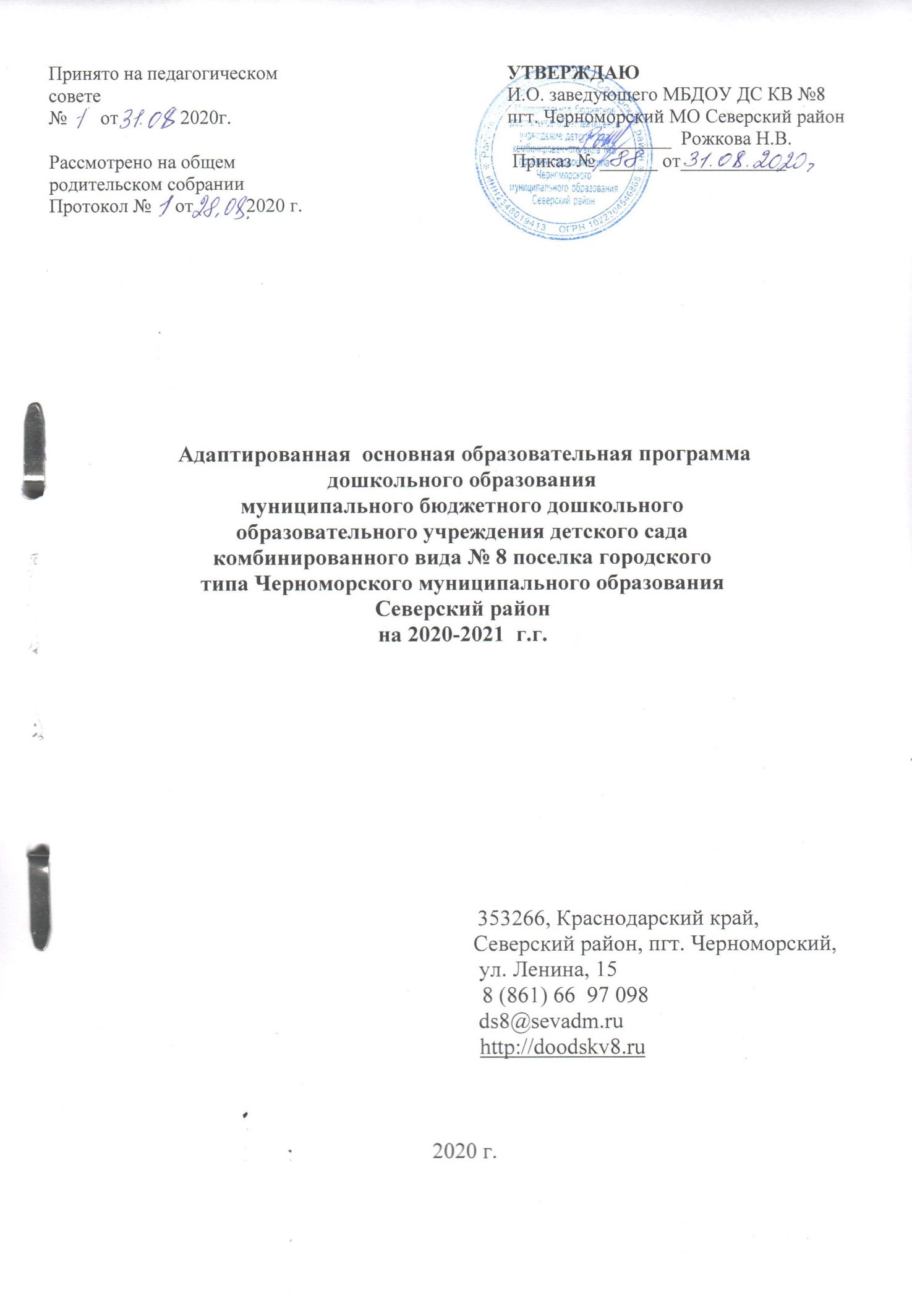 Содержание ПрограммыI. Целевой раздел1. Пояснительная записка.Адаптированная основная общеобразовательная программа дошкольного образования определяет содержание и организацию образовательного процесса в муниципальном бюджетном дошкольном образовательном учреждении   детский сад комбинированного вида № 8 пгт. Черноморского МО Северский район. Содержание Программы соответствует ФГОС ДО, разработано с учётом примерной  адаптированной программы  коррекционно-развивающей работы в группе компенсирующей направленности ДОО для детей с тяжелыми нарушениями речи (общим недоразвитием речи) с 3 до 7 лет Н.В. Нищевой. Программа состоит из двух частей: обязательной части, формируемой участниками образовательных отношений. Обязательная часть Программы, предполагает комплексность подхода, обеспечивая развитие детей во всех пяти взаимодополняющих образовательных областях. Объём обязательной части Программы составляет не менее 60% от ее общего объема; части, формируемой участниками образовательных отношений, не более 40%.Часть Программы*, формируемая участниками образовательных отношений, учитывает образовательные потребности, интересы и мотивы детей, членов их семей и педагогов, ориентирована на специфику региональных и социокультурных условий, разработана с учётом парциальных программ:«Основы безопасности детей дошкольного возраста»  - Н.Н. Авдеева. О.Л. Князева, Р.Б. Стёркина«Все про то, как мы живем» - Романычева Н.В., Головач Л. В., Илюхина Ю.В., Тулупова  Г.С., Пришляк Т В., Новомлынская Т. А., Самоходкина Л.Г., Солодова М.Г.      Образовательная деятельность осуществляется на государственном языке Российской Федерации, в том числе на русском языке как родном языке, в соответствии с образовательной программой дошкольного образования и на основании заявления родителей (законных представителей).    Образовательный процесс в ДОУ осуществляется в соответствии с 3 периодами:___________________________________________________________________*Часть, формируемая участниками образовательных отношений, в тексте Программы выделена курсивом.Цели и задачи Программы.Целью Программы  - построение системы коррекционно – развивающей работы  в  старшей и подготовительной к школе группах  компенсирующей направленности для детей с общим недоразвитием речи на основе  полного  взаимодействия  всех специалистов ДОУ  и родителей дошкольников, также всестороннее развитие личности ребенка с учетом его физического и психического развития, индивидуальных возможностей и способностей, обеспечение готовности к школьному обучению. Задачи образовательной Программы:Одной из основных задач Программы является овладение детьми самостоятельной, связной, грамматически правильной речью и коммуникативными навыками, фонетической системой русского языка, элементами грамоты, что формирует психологическую готовность к обучению в школе и обеспечивает преемственность со следующей ступенью системы общего образования, такжеохрана жизни и укрепление физического и психического здоровья детей;обеспечение познавательно-речевого, социально-личностного, художественно-эстетического и физического развития детей;воспитание с учётом возрастных категорий детей гражданственности, уважения к правам и свободам человека, любви к окружающей природе, Родине, семье;осуществление необходимой коррекции недостатков в речевом развитии детей;взаимодействие с семьями воспитанников для обеспечения полноценного развития детей;оказание консультативной и методической помощи родителям (законным представителям) по вопросам воспитания, обучения и развития детей.Подготовка ребенка к встрече с различными сложными,  порой опасными жизненными ситуациями.Формирование нравственно-патриотического отношения и чувства сопричастности к малой родине на основе национально-региональных и природных особенностях родного края.Благоприятное  расположение детского сада,  климатические  и природные условия региона помогают знакомить детей с природой края, а также в проведении физкультурно-оздоровительных мероприятий. В группах компенсирующей направленности коррекционное направление работы - приоритетное, так как целью его является выравнивание речевого и психофизического развития детей. Все педагоги следят за речью детей и закрепляют речевые навыки, сформированные учителем-логопедом. Кроме того, все специалисты и родители дошкольников под руководством учителя-логопеда занимаются коррекционно-развивающей работой, участвуют в исправлении речевого нарушения и связанных с ним процессов. Воспитатели, музыкальный руководитель, инструктор по физической культуре осуществляют все мероприятия, предусмотренные Программой, занимаются физическим, социально-коммуникативным, познавательным, речевым, художественно-эстетическим развитием детей. Программа включает три основных раздела (целевой, содержательный, организационный) и дополнительный раздел.Каждый из основных разделов включает обязательную часть и часть формируемую участниками образовательных отношений, в которой отражаются специфика ДОУ и приоритетные направления работы. Обе части являются взаимодополняющими и необходимыми с точки зрения реализации требований Федерального государственного образовательного стандарта дошкольного образования.Задачи части формируемой участниками образовательных отношенийСоциально-коммуникативное развитиеЦель программы: Н.Н.Авдеевой, О.Л.Князевой, Р.Б. Стеркиной «Основы безопасности детей дошкольного возраста» подготовить ребенка к встрече с различными сложными,  порой опасными жизненными ситуациями.Задачи:- формирование у детей знаний об осторожном обращении с опасными предметами и правильном поведении при контактах с незнакомыми людьми;- развитие основ экологической культуры ребенка и становления у него ценностей бережного отношения к природе, а также строению человеческого организма;- формирование у ребенка ценностей здорового образа жизни;-  формирование у ребенка безопасного поведения во дворе, на улице, в общественном транспорте. Познавательное развитиеЦель региональной образовательной программы по патриотическому воспитанию старших дошкольников   «Все про то, как мы живем» - Романычева Н.В., Головач Л. В., Илюхина Ю.В., Тулупова  Г.С., Пришляк Т В., Новомлынская Т. А., Самоходкина Л.Г., Солодова М.Г. : формирование у дошкольников целостной картины мира на основе представлений о социальной действительности родного поселка, края. Воспитание патриотических чувств, любви к родному краю, Родине, гордости за ее достижения, уверенности в том, что Краснодарский край многонациональный край с героическим прошлым, успешным настоящим и счастливым будущим.Задачи: - создание благоприятных условий для развития интересов детей, любознательности и познавательной мотивации; формирование познавательных действий, становление сознания; развитие воображения и творческой активности;-формирование первичных представлений о себе, о своей семье, об объектах окружающего мира (детский сад, улица, микрорайон, город/станица, край, страна);приобщение к истинно человеческим ценностям, культуре, науке, искусству;-обеспечение психолого-педагогической поддержки семьи и повышениекомпетентности родителей (законных представителей) в вопросах развития и образования детей.1.2.Принципы  и подходы к формированию Программыпринцип индивидуализации, учета возможностей, особенностей развития и потребностей каждого ребенка; принцип признания каждого ребенка полноправным участником образовательного процесса; принцип поддержки детской инициативы и формирования познавательных интересов каждого ребенка; принципы интеграции усилий специалистов; принцип конкретности и доступности учебного материала, соответствия требований, методов, приемов и условия образования индивидуальным и возрастным особенностям детей; принцип систематичности и взаимосвязи учебного материала; принцип постепенности подачи учебного материала;принцип концентрического наращивания информации в каждой из последующих возрастных групп во всех пяти образовательных областях. принцип культуросообразности (реализация обеспечивает учет национальных ценностей и традиций в образовательном процессе)принцип региональностипринцип безопасности1.3.Значимые для разработки программы характеристики.1.3.1.Характеристики особенностей развития детей старшего дошкольного возраста с ОНР.Речевая недостаточность при ОНР у дошкольников может варьироваться от полного отсутствия речи до развернутой речи с выраженными проявлениями лексико- грамматического и фонетико-фонематического недоразвития (Левина Р. Е.). В настоящее время выделяют следующие уровни речевого развития, отражающие состояние всех компонентов языковой системы у детей с ОНР (Филичева Т. Б.). При первом уровне речевого развития речевые средства ребенка ограничены, активный словарь практически не сформирован и состоит из звукоподражаний, звукокомплексов, лепетных слов. Высказывания сопровождаются жестами и мимикой. Характерна многозначность употребляемых слов, когда одни и те же лепетные слова используются для обозначения разных предметов, явлений, действий. Возможна замена названий предметов названиями действий и наоборот. В активной речи преобладают корневые слова, лишенные флексий. Пассивный словарь шире активного, но тоже крайне ограничен. Практически отсутствует понимание категории числа существительных и глаголов, времени, рода, падежа. Произношение звуков носит диффузный характер. Фонематическое развитие находится в зачаточном состоянии. Ограничена способность восприятия и воспроизведения слоговой структуры слова. При переходе ко второму уровню речевого развития речевая активность ребенка возрастает. Активный словарный запас расширяется за счет обиходной предметной и глагольной лексики. Возможно использование местоимений, союзов и иногда простых предлогов. В самостоятельных высказываниях ребенка уже есть простые нераспространенные предложения. При этом отмечаются грубые ошибки в употреблении грамматических конструкций, отсутствует согласование прилагательных с существительными, отмечается смешение падежных форм и т. д. Понимание обращенной речи значительно развивается, хотя пассивный словарный запас ограничен, не сформирован предметный и глагольный словарь, связанный с трудовыми действиями взрослых, растительным и животным миром. Отмечается незнание не только оттенков цветов, но и основных цветов. Типичны грубые нарушения слоговой структуры и звуконаполняемости слов. У детей выявляется недостаточность фонетической стороны речи (большое количество несформированных звуков). Третий уровень речевого развития характеризуется наличием развернутой фразовой речи с элементами лексико-грамматического и фонетико-фонематического недоразвития. Отмечаются попытки употребления даже предложений сложных конструкций. Лексика ребенка включает все части речи. При этом может наблюдаться неточное употребление лексических значений слов. Появляются первые навыки словообразования. Ребенок образует существительные и прилагательные с уменьшительными суффиксами, глаголы движения с приставками. Отмечаются трудности при образовании прилагательных от существительных. По-прежнему отмечаются множественные аграмматизмы. Ребенок может неправильно употреблять предлоги, допускает ошибки в согласовании прилагательных и числительных с существительными. Характерно недифференцированное произношение звуков, причем замены могут быть нестойкими. Недостатки произношения могут выражаться в искажении, замене или смешении звуков. Более устойчивым становится произношение слов сложной слоговой структуры. Ребенок может повторять трех- и четырехсложные слова вслед за взрослым, но искажает их в речевом потоке. Понимание речи приближается к норме, хотя отмечается недостаточное понимание значений слов, выраженных приставками и суффиксами. 1.3.2. Социальный паспорт семей воспитанников  групп компенсирующей направленности МБДОУ ДС КВ № 8 пгт. Черноморского в 2019- 2020 году1.3.3. Характеристика групп компенсирующей направленности по наполняемости возрастного составаОценка здоровья детей старшей группы компенсирующей направленностиОценка здоровья детейподготовительной группы компенсирующей направленности2. Планируемые результаты адаптированной основной общеобразовательной программы МБДОУ ДСКВ № 8пгт. Черноморского МО Северский район.Целевые ориентиры образования на этапе завершения дошкольного образования (в соответствии с ФГОС ДО) К целевым ориентирам дошкольного образования (на этапе завершения дошкольного образования)  в  соответствии  с  данной  Программой  относятся  следующие  социально-нормативные характеристики возможных достижений ребенка: 1.1 Ребенок хорошо владеет устной речью;1.2 Ребенок может выражать свои мысли и желания, проявляет инициативу в общении;1.3 Ребенок умеет задавать вопросы, делать умозаключения;  1.4 Ребенок знает и умеет пересказывать сказки, рассказывать стихи;  1.5 Ребенок умеет составлять рассказы по серии сюжетных картинок или по сюжетной картинке;  1.6 У него сформированы элементарные навыки звуко-слогового анализа, что обеспечивает формирование предпосылок грамотности.2.1 Ребенок любознателен, склонен наблюдать, экспериментировать;  2.2 Он обладает начальными знаниями о себе; 2.3 Он обладает начальными знаниями о природном и социальном мире.3. Ребенок способен к принятию собственных решений с опорой на знания и умения в различных видах деятельности.4.1 Ребенок инициативен, самостоятелен в различных видах деятельности;  4.2 Ребенок способен выбрать себе занятия и партнеров по совместной деятельности.5.1 Ребенок активен, успешно взаимодействует со сверстниками и взрослыми; 5.2 У ребенка сформировалось положительное отношение к самому себе, окружающим;  5.3 У ребенка сформировалось положительное отношение к различным видам деятельности.6.1 Ребенок способен адекватно проявлять свои чувства, умеет радоваться успехам и сопереживать неудачам других;6.2 Ребенок способен договариваться, старается разрешать конфликты7. Ребенок обладает чувством собственного достоинства, верой в себя.8. Ребенок обладает развитым воображением, которое реализует в разных видах деятельности.9. Ребенок умеет подчиняться правилам и социальным нормам, способен к волевым усилиям, может следовать социальным правилам в разных видах деятельности, во взаимоотношениях со взрослыми и сверстниками, может соблюдать правила безопасного поведения и навыки личной гигиены. 10.1 У ребенка развита крупная моторика; 10.2 У ребенка развита мелкая моторика;  10.3 Он подвижен и вынослив; 10.4 Ребенок владеет основными движениями; 10.5 Ребенок может контролировать свои движения, умеет управлять ими.11.1 Ребѐнок проявляет познавательный интерес к окружающему миру, интересуется причинно-следственными связями, проявляет эмоционально-оценочное отношение к реальным поступкам, событиям с учѐтом культуры и традиций Краснодарского края; 11.2 Ребѐнок проявляет патриотические чувства, ощущает гордость за свою малую родину, еѐ достижения; 11.3 Ребѐнок обладает начальными знаниями о себе, своей семье, улице, городе/станице, крае, стране. Использует  полученные знания в деятельности и общении со взрослыми и сверстниками.Целевые ориентиры Программы выступают основаниями преемственности дошкольного и начального общего образования.II. Содержательный раздел1.Содержание образования по пяти образовательным областям.Содержание образовательной деятельности с детьми реализуется по пяти образовательным областям: «Речевое развитие», «Познавательное развитие», «Социально-коммуникативное развитие», «Художественно-эстетическое развитие», «Физическое развитие».Образовательная область «Речевое развитие» выдвинута в Программе на первый план, так как овладение родным языком является одним из основных элементов формирования личности. Такие образовательные области, как «Познавательное развитие», «Социально-коммуникативное развитие», «Художественно-эстетическое развитие»», «Физическое развитие» тесно связаны с образовательной областью «Речевое развитие» и позволяют решать задачи умственного, творческого, эстетического, физического и нравственного развития.I. Образовательная область «Речевое развитие»Развитие словаря. Формирование и совершенствование грамматического строя речи. Развитие фонетико-фонематической системы языка и навыков языкового анализа (развитие просодической стороны речи, коррекция произносительной стороны речи; работа над слоговой структурой и звуконаполняемостью слов; совершенствование фонематического восприятия, развитие навыков звукового и слогового анализа и синтеза). Развитие связной речи. Формирование коммуникативных навыков. Обучение элементам грамоты. Принципы развития речиПринцип взаимосвязи сенсорного, умственного и речевого развитияПринцип коммуникативно  - деятельностного подхода к развитиюречиПринцип развития   языкового чутья Принцип формирования элементарного осознания  явлений языкаПринцип взаимосвязи работы над различными сторонами речиПринцип обогащения мотивации речевой деятельностиПринцип обеспечения активной  языковой практикиСредства развития речиОбщение взрослых и детейКультурная языковая средаОбучение родной речи на занятияхХудожественная литератураИзобразительное искусство, музыка, театрОрганизованная деятельность по другим разделам ПрограммыII. Образовательная область «Познавательное развитие»Сенсорное развитие. Развитие психических функций. Формирование целостной картины мира. Познавательно-исследовательская деятельность. Развитие математических представлений. III. Образовательная область «Художественно-эстетическое развитие»Восприятие художественной литературы. Конструктивно-модельная деятельность. Изобразительная деятельность (рисование, аппликация, лепка) Музыкальное развитие (восприятие музыки, музыкально-ритмические движения, пение, игра на детских музыкальных инструментах). IV. Образовательная область «Социально-коммуникативное развитие»Формирование общепринятых норм поведения. Формирование гендерных и гражданских чувств. Развитие игровой и театрализованной деятельности (подвижные игры, дидактические игры, сюжетно-ролевые игры, театрализованные игры)Совместная трудовая деятельность. Формирование основ безопасности в быту, социуме, природе. Формирование нравственно-патриотического отношения и чувства сопричастности к малой Родине на основе национально-региональных и природных особенностей родного края.V. Образовательная область «Физическое развитие»Физическая культура (основные движения, общеразвивающие упражнения, спортивные упражнения, подвижные игры). Овладение элементарными нормами и правилами здорового образа жизни. Образовательный процесс в группах компенсирующей направленности выстраивается на основе выбора и сочетания образовательных программ2. Описание вариативных форм, способов, методов и средств реализации ПрограммыВ основе моделирования образовательного процесса лежит деятельностный подход, который позволяет через многообразие форм деятельности опосредованно влиять на развитие личности ребенка. Через включение в разнообразную деятельность у детей формируются социально – нормативные характеристики возможных достижений ребенка.                                                                  Организация деятельности детейИгровая деятельность, являясь основным видом детской деятельности, организуется при проведении режимных моментов, совместной деятельности взрослого и ребенка, самостоятельной деятельности детей.В группах компенсирующей направленности игра является подлинным средством творческой самореализации детей и в полной мере выполняет свои коррекционные и развивающие функции. Она организовывается, во-первых, как совместная игра воспитателя с детьми, в которой взрослый выступает как играющий партнер и одновременно, как носитель коррекционного «языка» игры. Во-вторых, на всех возрастных этапах игра сохраняется как свободная самостоятельная деятельность детей, в которой они используют все доступные им игровые средства, свободно объединяются и взаимодействуют друг с другом, где обеспечивается независимый от взрослых мир детства.Основными принципами организации игровой деятельности являются:- для того чтобы дети овладели игровыми умениями, воспитатель играет  с ними,- на каждом возрастном этапе детям открывается новый более сложный способ игры,- при формировании игровых умений ориентировка детей не только на проигрывание действия, но и на пояснение его смысла партнёрам.Социально-коммуникативная деятельность осуществляется в течение всего времени пребывания ребенка в детском саду, способствует овладению ребенком конструктивными способами и средствами взаимодействия с окружающими людьми, развитию общения со взрослыми и сверстниками, развитию всех компонентов устной речи.1.1.4.Формирование основ безопасности.*Цели:Формирование основ безопасности собственной жизнедеятельности.Формирование предпосылок  экологического сознания (безопасности окружающего мира) Задачи:формирование представлений об опасных  для человека и окружающего мира природы ситуациях и способах поведения в них;приобщение к  правилам безопасного для человека и окружающего мира природы поведения;передачу детям знаний о правилах безопасности дорожного движения в качестве пешехода и пассажира транспортного средства;формирование осторожного и осмотрительного отношения к потенциально опасным для человека и окружающего мира природы ситуациям.Основные направления работы по ОБЖУсвоение дошкольниками первоначальных знаний о правилах безопасного поведения;Формирование у детей качественно новых двигательных навыков и бдительного восприятия окружающей обстановки;Развитие у детей способности к предвидению возможной опасности в конкретной  меняющейся ситуации и построению адекватного безопасного поведения;Основные принципы работы по воспитанию у детей навыков безопасного поведенияВажно не механическое заучивание детьми правил безопасного поведения, а воспитание
   у них навыков безопасного поведения в окружающей его обстановке.Воспитатели и родители не должны ограничиваться словами и показом картинок
  (хотя это тоже важно). С детьми надо рассматривать и анализировать различные
  жизненные ситуации, если возможно, проигрывать их в реальной обстановке._______________________________________________________________________________________________ *«Основы безопасности детей дошкольного возраста»  - Н.Н. Авдеева. О.Л. Князева, Р.Б. СтёркинаЗанятия проводить не только по графику или плану, а использовать каждую возможность (ежедневно), в процессе игр, прогулок и т.д., чтобы помочь детям полностью усвоить правила, обращать внимание детей на ту или иную сторону правил.Развивать качества ребенка: его координацию, внимание, наблюдательность, реакцию и т.д. Эти качества очень нужны и для безопасного поведения.Примерное содержание работыРебенок и другие люди:О несовпадении приятной внешности и добрых намерений.Опасные ситуации контактов с незнакомыми людьми.Ситуации насильственного поведения со стороны незнакомого взрослого.Ребенок и другие дети, в том числе подросток.Если «чужой» приходит в дом.Ребенок как объект сексуального насилия.Ребенок и природа:В природе все взаимосвязано.Загрязнение окружающей среды.Ухудшение экологической ситуации.Бережное отношение к живой природе.Ядовитые растения.Контакты с животными.Восстановление окружающей среды.Ребенок дома:Прямые запреты и умение правильно обращаться с некоторыми предметами.Открытое окно, балкон как источник опасности.Экстремальные ситуации в быту.Ребенок и улица:Устройство проезжей части.Дорожные знаки для водителей и пешеходов.Правила езды на велосипеде.О работе ГИБДД.Милиционер- регулировщик.Правила поведения в транспорте.Если ребенок потерялся на улице.Календарно-тематическое планирование по программе Авдеевой Н.Н., Стеркиной Р.Б. «Основы безопасности детей дошкольного возраста» на 2020-2021 годСтаршая группаПодготовительная группаПознавательно-исследовательская деятельность организуется с целью развития у детей познавательных интересов, ихинтеллектуального развития. Основная задача данного вида деятельности – формирование целостной картины мира, расширение кругозора.Ознакомление с социальным миром.*Задачи ознакомления дошкольников с социальным миром:Сформировать у ребенка представление о себе как о представителе человеческого рода.Сформировать  первичные представления о малой Родине и Отечестве, представления о социокультурных ценностях своего народа, об отечественных традициях и праздниках.Формировать чувство гражданской принадлежности; воспитывать любовь к Родине - России, гордость за её достижения, патриотические чувства.Сформировать у ребенка представлений о людях, живущих на Земле, об их чувствах, поступках, правах и обязанностях; о разнообразной деятельности людей.На основе познания развивать творческую, свободную личность, обладающую чувством собственного достоинства и уважением к людям.Триединая функция знаний о социальном мире:Знания должны нести информацию (информативность знаний).Знания должны вызывать эмоции, чувства, отношения (эмоциогенность знаний).Знания должны побуждать к деятельности, поступкам (побудительность).Формы организации образовательной деятельностиПознавательные эвристические беседы.Чтение художественной литературы.Изобразительная и конструктивная деятельность.Экспериментирование и опыты.Музыка.Игры (сюжетно-ролевые, драматизации, подвижные).Наблюдения.Трудовая деятельность.Праздники и развлечения.Индивидуальные беседы.__________________________________________________________________________________________________________________________________________________*  Региональная образовательная программа  «Все про то, как мы живем» - Романычева Н.В., Головач Л. В., Илюхина Ю.В., Тулупова  Г.С., Пришляк Т В., Новомлынская Т. А., Самоходкина Л.Г., Солодова М.Г.Восприятие художественной литературы направлено на формирование у них интереса и потребности в чтении (восприятии) книг через решение следующих задач: формирование целостной картины мира, развитие литературной речи, приобщение к словесному искусству, в том числе развитие художественного восприятия и эстетического вкуса. Дети учатся быть слушателями, бережно обращаться с книгами.Совместная трудовая деятельность организуется с целью формирования у детей положительного отношения к труду, через ознакомление детей с трудом взрослых и непосредственного участия детей в посильной трудовой деятельности в детском саду и дома. Основными задачами при организации труда являются воспитание у детей потребности трудиться, участвовать в совместной трудовой деятельности, стремления быть полезным окружающим людям, радоваться результатам коллективного труда; формирование у детей первичных представлений о труде взрослых, его роли в обществе и жизни каждого человека. Данный вид деятельности включает такие направления работы с детьми как самообслуживание, хозяйственно-бытовой труд, труд в природе, ручной труд.Типы организации труда детейИндивидуальный труд.Труд рядом.Общий труд.4).Совместный труд.Изобразительная и конструктивно-модельная деятельность направлена на формирование у детей интереса к эстетической стороне окружающей действительности, удовлетворение их потребности в самовыражении. Данный вид деятельности реализуется через рисование, лепку, аппликацию.Музыкальная деятельность организуется с детьми ежедневно, в определенное время и направлена на развитие у детей музыкальности, способности эмоционально воспринимать музыку. Данный вид деятельности включает такие направления работы, как слушание, пение, песенное творчество, музыкально-ритмические движения, танцевально-игровое творчество, игра на музыкальных инструментах.Двигательная деятельность проектируется с учётом психофизиологических особенностей и возможностей детей, требований реализуемой в ДОУ образовательной программы, условий местности, в которой находится ДОУ.3.Содержание образовательной деятельности по профессиональной коррекции нарушений развития детейРабота психолого- педагогический консилиума (ППк)  в  ДОУ.Диагностико-консультативное направление в условиях ППк.Первичное обследование ребенка разными специалистами (в том числе и учителем-логопедом) является первым этапом сопровождения.                                                      В период комплектования специальных (коррекционных) групп учитель-логопед  проводит скрининговое обследование для определения соответствия уровня речевого развития ребёнка норме. Если у ребенка отмечаются нарушения речи, то проводится более глубокое диагностическое обследование, с использованием «Методики проведения индивидуальной педагогической диагностики учителем-логопедом» (Комплексная образовательная программа  дошкольного образования для детей с тяжёлыми нарушениями речи (общим недоразвитием речи) с 3 до 7    лет. Нищева Н.В. 2015 г. Стр. 65-75).  Для проведения этой диагностики необходимо согласие родителей (законных представителей).  Последнее оформляется документально в виде договора с родителями о согласии или не согласии  на психолого-педагогическое обследование и сопровождение ребенка. Обследование проводится индивидуально с учетом реальной психофизической нагрузки на ребёнка. Первый этап заканчивается составлением индивидуальных заключений всеми специалистами консилиума при направлении ребёнка на обследование в психолого-медико-педагогической комиссию (ПМПК).                                                                             В 	соответствии 	с 	принципом 	индивидуально-коллегиального обследования после проведения обследований специалисты 	проводят коллегиальное обсуждение полученных результатов. Это обсуждение можно рассматривать в качестве второго этапа консилиумной деятельности. По результатам обследования ребенка проводится краткое совещание всех специалистов ППк. Родители (законные представители) и ребенок при этом не присутствуют. Каждый специалист кратко докладывает свое заключение, высказывает мнение о возможном прогнозе развития ребенка в различных ситуациях (как благоприятных, так и негативных), предлагает собственный вариант образовательного маршрута. На заседании ППк ведущий специалист, по представленным заключениям, составляет коллегиальное заключение ППк, и систематизирует рекомендации.  После завершения коллегиального обсуждения представитель ППк (им может быть как учитель-логопед, так и любой другой член ППк) знакомит родителей (законных представителей) с коллегиальным заключением и рекомендациями в форме, доступной для их понимания, но в то же время профессионально обоснованно. При направлении ребёнка на ПМПК родителям (законным представителям) выдается представление учителя-логопеда на ребёнка дошкольного возраста и педагогическая характеристика.            После дополнительного обследования ребенка родитель (законный представитель) предоставляет в ДОУ выписку из протокола районной психолого-медико-педагогической комиссии с рекомендациями специалистов.Диагностико-коррекционное направление в условиях ППк.Учитель-логопед, получив выписку  из протокола территориальной психолого-медико-педагогической комиссии с рекомендациями специалистов, проводит углубленную диагностику, что является следующим  этапом его деятельности в условиях ППк.На каждого ребенка заводятся соответствующие документы, в которых отражается ход коррекционной работы. Модель коррекционно-развивающей работы в группе для детей с ОНР                                                                            Коррекционно-                                                                                развивающая                                                                                       работа                                  Совместная                                         деятельность                                     взрослого и детейЭффективность коррекционно-развивающей работы в группе компенсирующей направленности во многом зависит от преемственности в работе логопеда и других специалистов, и, прежде всего, учителя-логопеда и воспитателей.Взаимодействие с воспитателями логопед осуществляет в разных формах. Это совместное составление перспективного планирования работы на текущий период во всех образовательных областях; обсуждение и выбор форм, методов и приемов коррекционно-развивающей работы; оснащение развивающего предметного пространства в групповом помещении; взаимопосещение и участие в интегрированной образовательной деятельности; совместное осуществлениеобразовательной деятельности в ходе режимных моментов, еженедельные задания учителя-логопеда воспитателям. В календарных планах воспитателей в начале каждого месяца логопед указывает лексические темы на месяц, примерный лексикон по каждой изучаемой теме, основные цели и задачи коррекционной работы; перечисляет фамилии детей, коррекции развития которых воспитатели в данный отрезок времени должны уделить особое внимание в первую очередь.Еженедельные задания логопеда воспитателю включают следующие разделы:— логопедические пятиминутки;— подвижные игры и пальчиковая гимнастика;— индивидуальная работа;— рекомендации по подбору художественной литературы и иллюстративного материала.Логопедические пятиминутки служат для логопедизации совместной деятельности воспитателя с детьми и содержат материалы по развитию лексики, грамматики, фонетики, связной речи, упражнения по закреплению или дифференциации поставленных звуков, развитию навыков звукового и слогового анализа и синтеза, фонематических представлений и неречевых психических функций, связной речи и коммуникативных навыков, то есть для повторения и закрепления материала, отработанного с детьми логопедом. Обычно планируется 2—3пятиминутки на неделю, и они обязательно должны быть выдержаны в рамках изучаемой лексической темы. Логопед не только дает рекомендации по проведению пятиминуток, но в некоторых случаях и предоставляет материалы и пособия для их проведения.Подвижные игры, упражнения, пальчиковая гимнастика служат для развития общей и тонкой моторики, координации движений, координации речи с движением, развития подражательности и творческих способностей. Они могут быть использованы воспитателями в качестве физкультминуток в организованной образовательной деятельности, подвижных игр на прогулке или свободное время во второй половине дня. Они тоже обязательно выдерживаются в рамках изучаемой лексической темы. Именно в играх и игровых заданиях наиболее  успешно раскрывается эмоциональное отношение ребенка к значению слова.Планируя индивидуальную работу воспитателей с детьми, логопед рекомендует им занятия с двумя-тремя детьми в день по тем разделам программы, при усвоении которых эти дети испытывают наибольшие затруднения. Важно, чтобы в течение недели каждый ребенок хотя бы по одному разу позанимался с воспитателями индивидуально. Прежде всего,логопеды рекомендуют индивидуальную работу по автоматизации и дифференциации звуков. Особое место в системе работы в группе приобретают интегрированные коррекционно-развивающие занятия, которые позволяют избежать перегрузки и дезадаптации детей, помогают высвободить время для свободной игровой деятельности детей, обеспечивают взаимодействие специалистов и родителей дошкольников в коррекционном процессе. В интегрированном коррекционнно - развивающем занятии могут участвовать от 2 до 5 специалистов и родители дошкольников. Интеграция образовательных областей на таких занятиях оказывается очень эффективной. На интегрированных занятиях используются различные виды доступной дошкольникам деятельности: изобразительная и конструктивно-модельная, хороводные игры с пением и подвижные игры, рассматривание картин и рассказывание по картинам, решение ребусов и разгадывание кроссвордов, театрализованные игры и игры-драматизации и т.п. На интегрированных занятиях дети учатся общаться друг с другом и со взрослыми, что способствует совершенствованию разговорной речи, обогащению словарного запаса и в конечном итоге, формированию коммуникативной функции речи и успешной социализации детей. Интегрированные занятия оказывают специфическое воздействие на развитие детей в целом.Занятия с участием разных специалистов и родителей дошкольников проводятся как еженедельно, так и раз в две недели или раз в месяц. Вопрос частоты проведения таких занятий решается всеми специалистами, участвующими в них: учителем-логопедом, воспитателями, музыкальным руководителем, инструктором по физической культуре и педагогом-психологом. Проведение интегрированного занятия освобождает специалистов от проведения занятий, внесенных в этот день в сетку занятий. Продолжительность интегрированного занятия в разных возрастных группах может варьироваться от 20 до 35 минут. Смена специалистов и видов деятельности входе занятия, использование разнообразных приемов работы, в частности, логоритмических приемов, игровых и сюрпризных моментов, высокий темп работы, обязательная релаксационная пауза в середине занятия и обязательная физкультурная пауза позволяют поддерживать высокую работоспособность и заинтересованность детей даже в продолжительный отрезок времени.После интегрированного занятия организуется свободная деятельность детей в игровом пространстве группового помещения на 25—30минут, затем дети отправляются на прогулку, во время которой логопед осуществляет индивидуальную работу с детьми. Можно поменять порядок этих режимных моментов и сначала отправить детей на прогулку, а затем предоставить детям время для самостоятельной деятельности.Основная нагрузка при подготовке таких занятий падает на учителя-логопеда, который разрабатывает структуру занятия и осуществляет координацию действий специалистов.При подготовке интегрированного занятия логопед четко выполняет следующие действия:— определяет тему и цель занятия;— обозначает основные этапы занятия и определяет специалистов, которые будут проводить работу на этих этапах, формулирует задачи каждого этапа совместно с этими специалистами, обеспечив взаимосвязь и взаимообусловленность этапов занятия, а также интеграцию образовательных областей;— включает в занятие разнообразные игровые и дидактические упражнения;— предусматривает на всех этапах занятия использование приемов, обеспечивающие индивидуальный подход к детям;— при отборе программного материала учитывает зону ближайшего развития каждого ребенка, его потенциальные возможности;— определяет  хорошо знакомый детям словарь, который они должны будут актуализировать на занятии, и распечатывает его для всех участвующих в занятии специалистов, обеспечив тем самым переход детей от накопленных представлений и пассивного речевого запаса к активному использованию речевых средств;— отбирает уже отработанные с детьми грамматические конструкции с учетом темы и цели занятия, этапа коррекционного обучения, индивидуального подхода к речевым и психическим возможностям детей и предоставляет  возможность всем специалистам использовать этот материал на разных этапах занятия, организовав таким образом речевую практику, в которой закрепляются лексические и грамматические значения;— обеспечивает постепенное усложнение речевых и речемыслительных заданий;— включает  в занятие регулярное повторение усвоенного речевого материала и подключить к этому всех участвующих в занятии специалистов;— привлекает каждого ребенка к участию в диалогах.Занятия организуются таким образом, чтобы обеспечить каждому ребенку возможность участвовать в коллективнойдеятельности, свободно общаться со сверстниками и взрослыми. Предполагается свободное размещение детей во время занятия: сидя или лежа на ковре ,сидя или стоя полукругом возле мольберта, наборного полотна и т.п. с тем, чтобы детям было удобно рассматривать предметы и пособия, предъявляемые им во время занятия, смотреть друг на друга или педагога, что обеспечивает полноту восприятия чужой речи. На каждом этапе занятия местоположение детей обязательно меняется. Если, занимаясь с логопедом, дети сидели на стульчиках возле мольберта, то, переходя к музыкальному руководителю, они выполняют движения под музыку на ковре в центре группового помещения, а затем выполняют задания воспитателя по развитию математических представлений, сидя за столиками или стоя у магнитной доски.Занятие строится таким образом, чтобы наиболее эмоциональные, сюрпризные, игровые моменты приходились на период нарастания у детей усталости.Пособия для занятия отбираются и готовятся заранее; педагоги, не участвующие в занятии на данном этапе, оказывают помощь в размещении или уборке пособий с тем, чтобы темп работы на занятии не снижался и внимание детей не рассеивалось.Коррекционная работа логопеда на интегрированных занятиях разнообразна и может охватывать все направления работы логопеда, кроме постановки звуков, которая, естественно, осуществляется на индивидуальных занятиях с детьми.Логопед может включать в свои этапы занятия элементы артикуляционной гимнастики, работу над просодической стороной речи, дыханием, развитием слухового и зрительного восприятия и внимания, фонематического слуха и восприятия, речевого слуха и слухоречевой памяти, овладением навыками звукового и слогового анализа и синтеза. В занятия могут включаться упражнения по закреплению правильного произношения поставленных звуков, отрабатываться пройденные ранее грамматические категории с предъявлением требования их правильного фонетического оформления, в играх и игровых упражнениях может проводиться работа по закреплению уже сформированных навыков словообразования. В подготовительной группе компенсирующей направленности в ходе интегрированных занятий дети учатся связно рассказывать об увиденном, высказывать свои впечатления об играх, в которые они играли, об упражнениях, которые они делали. На таких занятиях дети учатся слышать ошибки в чужой и собственной речи, у них формируется языковое чутье, чувство языка.На интегрированных занятиях решаются задачи включения в работу всех анализаторов дошкольника для  развития егоэмоционального мира, мира его чувств. На интегрированных занятиях у ребенка совершенствуются механизмы восприятия, развиваются сенсомоторные и эмоциональные реакции, и на этой основе осуществляется становление мотивационно - потребностной сферы и высших психических функций - внимания, памяти, мышления, речи.Учитель-дефектолог:проводит диагностику, определяет пути профилактики и координации особенностей сенсорного, речевого и познавательного развития детей дошкольного возраста с ОНР;проводит комплексный, всесторонний качественный анализ особенностей сенсорного и познавательного развития, связной речи детей дошкольного возраста с ОНР;с учетом возможностей, потребностей и интересов дошкольников проводит подгрупповые и индивидуальные занятия, направленные на развитие сенсорных, познавательных процессов, пространственно-временных отношений, умственного развития (мотивационный, операционный и регуляционный компоненты; формирование соответствующих возрасту общеинтеллектуальных умений, развитие наглядных и словесных форм мышления), формирование разносторонних представлений о предметах и явлениях окружающей действительности, обогащение словаря, развитие связной речи;разрабатывает индивидуальные образовательные маршруты, направленные на развитие и коррекцию различных сторон личностного и познавательного развития ребенка;консультирует педагогов и родителей (законных представителей) по применению специальных методов и приемов оказания помощи детям дошкольного возраста с ОНР.Система коррекционной  работы педагога  - психолога.Цель проводимой работы: психологическое сопровождение воспитательно-образовательного процесса в ДОУ на всех этапах в рамках образовательной среды.Задачи:- выявление воспитанников, нуждающихся в психологической помощи и создание условий для их гармоничного развития:- диагностика индивидуальных особенностей развития воспитанников в единстве интеллектуальной, познавательной, , эмоционально-волевой сфер их проявления;- оказания психологической помощи воспитанникам, родителям и педагогам на всех этапах  образовательного процесса (адаптация, взаимодействие, подготовка к обучению в школе, корреционно- развивающая работа);- содействие повышению психологической компетенции педагогов ДОУ и родителей в вопросах воспитания и развития дошкольников, регулирование взаимодействия и взаимопонимания между всеми участниками образовательного просвещения;- создания благоприятных условий для формирования и полноценного и гармоничного развития личности ребенка; - сохранения и укрепления психологического здоровья участников образовательного  процессаНаправления деятельности специалистов в системе коррекционно-развивающей работыКоррекционно–развивающая деятельность специалистов  МБДОУДСКВ №8 пгт. Черноморского4. Особенности образовательной деятельности разных видов и культурных практик.5. Способы и направления поддержки детской инициативыСхема развития деятельности ребенка такова: сначала она осуществляется в совместной деятельности со взрослым, затем в совместной деятельности со сверстниками и становится самодеятельной. Деятельность с детьми является условием для проявления ими таких  качеств как инициативность, самостоятельность, жизнерадостность, любопытство, стремление узнавать новое.Способы мотивации детей к деятельности:- Создание игровой ситуации- Сюрпризные моменты- Проблемные вопросы- Опыты, экспериментирование- Использование сказочных персонажей- Использование электронных презентаций- Проектная деятельность.6. Особенности взаимодействия педагогического коллектива с семьями воспитанниковВзаимодействие педагогического коллектива с семьями воспитанников строится на основе индивидуально-дифференцированного подхода и реализуется через индивидуальные, групповые формы работы и формы родительского самоуправления. Индивидуальные формы (наблюдение, консультирование, собеседование, анкетирование, беседа, посещение семьи) позволяют своевременно реагировать на потребности семьи и оказывать ей необходимую помощь, выявлять положительный опыт семейного воспитания. Таким образом, педагоги учреждения получают информацию об особенностях разных категорий семей и планируют дальнейшую работу с ними. Организация ситуаций для взаимодействия детей и взрослых (совместное дело, праздники и т.п.) расширяет воспитательный потенциал семей, особенно неполных. Выявленный положительный опыт семейного воспитания (особенно многодетных семей) становится примером для молодых родителей. Под постоянным наблюдением педагогов находятся неблагополучные семьи, семьи с низким материальным уровнем жизни, для них организуются адресная помощь совместно с социальными службами города (предоставление льгот по оплате за ДОУ, акции и т.д.). В целях учета мнения родителей по вопросам управления учреждения организована работа родительского самоуправления, формами которого являются: родительский советгруппы, родительский совет учреждения, общее родительское собрание, родительское собрание группы.Родителям с высоким уровнем активности предоставляется возможность участия в управлении учреждением и в реализации культурных практик.Важнейшим условием обеспечения целостного развития личности ребенка является развитие конструктивного взаимодействия с семьей.Успешность воспитания и обучения детей в группах обеспечивается интеграцией деятельности педагогов, специалистов, родителей. С учетом приоритета открытости детского сада для родителей выстраиваются партнерские взаимоотношения с семьей через организацию деятельности в трех направлениях:информационно-аналитическое,содержательно-практическое,контрольно-оценочное,В основу совместной деятельности семьи и дошкольного учреждения заложены следующие принципы:- единый подход к процессу воспитания ребёнка;- открытость дошкольного учреждения для родителей (законных представителей);- взаимное доверие во взаимоотношениях педагогов и родителей (законных представителей);- уважение и доброжелательность друг к другу;- дифференцированный подход к каждой семье;- равная ответственность родителей (законных представителей) и педагогов.Родители участвуют в организованной образовательной деятельности, интегрированных занятиях, спортивных праздниках, викторинах вечерах досуга, театрализованных представлениях, экскурсиях. Педагоги работают над созданием единого сообщества, объединяющего взрослых и детей. Для родителей проводятся тематические родительские собрания и круглые столы, семинары, мастер-классы, организуются диспуты, создаются библиотеки специальной литературы в каждой группе ДОУ.В группе учитель-логопед и другие специалисты привлекают родителей к коррекционно-развивающей работе через систему методических рекомендаций. Эти рекомендации родители получают в устной форме на вечерних приемах и ежедневно в письменной форме на карточках или в специальных тетрадях. Рекомендации родителям по организации деятельности с детьми необходимы для того, чтобы как можно скорее ликвидировать отставание детей — как в речевом, так и в общем развитии. Для взаимодействия используются тетради «Занимаемся вместе» с методическимирекомендациями для родителей.Задания тетрадей подобраны в соответствии с изучаемыми в группах детского сада лексическими темами и требованиями программы.Для каждой возрастной группы учтены особенности развития детей данного возраста.В МБДОУ создан  Консультационный центр для родителей (законных представителей) и детей в возрасте от 2 месяцев до 8 лет с целью:- обеспечения единства семейного  воспитания;- формирования родительской компетентности и оказания семье психолого-педагогичской помощи, поддержке              всестороннего развития личности детей;- создание комплексной системы педагогического сопровождения развития ребенка раннего и дошкольного возраста в условиях семейного воспитания; - популяризация деятельности ДОО.  Основными задачами предоставления методической, психолого-педагогической и консультативной помощи являются: - оказание помощи родителям (законным представителям) и детям, посещающим и  не посещающим дошкольное учреждение, для обеспечения равных стартовых возможностей при поступлении в школу; - оказание консультативной помощи родителям (законным представителям) по различным вопросам воспитания, обучения и развития детей дошкольного возраста; - оказание содействия в социализации детей дошкольного возраста, посещающих и  не посещающих дошкольное учреждение;- своевременное выявление проблем в развитии у детей раннего и дошкольного возраста с целью направления их в специализированные организации для оказания им коррекционной медицинской, психологической и педагогической помощи; - разработка индивидуальных рекомендаций по оказанию детям возможной методической, психолого-педагогической и консультативной помощи, организация их специального обучения и воспитания в семье. III. Организационный разделМатериально-техническое обеспечение Программы2. Организация режима пребывания детей в образовательном учреждении Ежедневная организации жизни и деятельности детей осуществляется с учетом:построения образовательного процесса на адекватных возрасту формах работы с детьми: основной формой работы с детьми дошкольного возраста и ведущим видом деятельности для них является игра;решения программных образовательных задач в совместной деятельности взрослого и детей и самостоятельной деятельности детей не только в рамках непосредственно образовательной деятельности, но и при проведении режимных моментов в соответствии со спецификой дошкольного образования.Организация  режима  дня.       При проведении режимных процессов МДОУ придерживается следующих правил:Полное и своевременное удовлетворение всех органических потребностей детей (во сне, питании).Тщательный гигиенический уход, обеспечение чистоты тела, одежды, постели.Привлечение детей к посильному участию в режимных процессах; поощрение самостоятельности и активности.Формирование культурно-гигиенических навыков.Эмоциональное общение в ходе выполнения режимных процессов.Учет потребностей детей, индивидуальных особенностей каждого ребенка.Спокойный и доброжелательный тон обращения, бережное отношение к ребенку, устранение долгих ожиданий, так как аппетит и сон малышей прямо зависят от состояния их нервной системы.Основные  принципы построения  режима  дня:Режим дня  выполняется  на  протяжении  всего  периода  воспитания  детей  в  дошкольном  учреждении,  сохраняя  последовательность,  постоянство  и  постепенность.Соответствие   правильности  построения  режима  дня  возрастным  психофизиологическим  особенностям  дошкольника.  Поэтому  в  ДОУ  для  каждой  возрастной группы определен свой режим  дня.  В  детском  саду  выделяют  следующее  возрастное  деление  детей  по  группам:Организация  режима  дня  проводится  с  учетом  теплого  и  холодного  периода  годаДетский сад  работает по графику пятидневной рабочей недели с двумя выходными днями (суббота, воскресенье) для всех возрастных групп.Ежедневная продолжительность работы детского сада: 10 часов. Режим работы группы: с 7.30 часов до 17.30 часов. Основой организации педагогического процесса в ДОУ является режим дня, составленный в соответствии с требованиями программы и санитарными правилами.          Режим дня в ДОУ имеет рациональную продолжительность и предполагает разумное чередование различных видов деятельности и отдыха детей в течение их пребывания в учреждении. Режим дня во всех возрастных группах ДОУ соответствует возрастным психофизиологическим особенностям детей и способствует их гармоничному развитию, составляется  на холодный и теплый период времени года, а также карантинный период в соответствии с санитарными правилами. В режим на тёплый период года входит план оздоровительных мероприятий. Организация режима дня в группе компенсирующей направленности  МБДОУ ДС КВ № 8на холодный  период  годаОрганизация режима дня в группе компенсирующей направленности  МБДОУ ДС КВ № 8на летний оздоровительный период  года3.Модели образовательного процессаОрганизация деятельности взрослых и детей по реализации и освоению Программы осуществляется  в двух основных моделях организации образовательного процесса – совместной деятельности взрослого и детей и самостоятельной деятельности детей. Решение образовательных задач в рамках первой модели – совместной деятельности взрослого и детей -  осуществляется как в виде непосредственно образовательной деятельности, так и в виде образовательной деятельности, осуществляемой в ходе режимных моментов.           Непосредственно образовательная деятельность реализуется через  организацию различных видов детскойдеятельности (игровой, двигательной, познавательно-исследовательской, коммуникативной, продуктивной, музыкально-художественной, трудовой, а также чтения художественной литературы) или их интеграцию с  использованием разнообразных форм и методов работы, выбор которых осуществляется педагогами самостоятельно в зависимости от контингента детей, уровня освоения Программы  и  решения конкретных образовательных задач.                 Гигиенические регламенты образовательной нагрузки таковы:  - максимально допустимое количество непосредственно образовательной деятельности в первой половине дня: в старшей – двух и подготовительной группе  компенсирующей направленности – трех; - перерывы между ООД 10 минут;- в середине НОД статического характера проводят физкультминутки;- сбалансированность по видам ООД (среди общего времени ООД, требующей от детей умственного напряжения, отводится 50%, остальные 50% составляет ООД эстетического и физкультурно-оздоровительного цикла);- в летний период проводятся ООД только эстетически-оздоровительного цикла (музыка, физкультура).В соответствии с требованиями к максимальной нагрузке на ребёнка в организованных формах обучения составлены: модель года, модель недели,  модель дня.План организованной образовательной деятельности МБДОУ ДС КВ №8 пгт. Черноморского МО Северский район МО Северский район на 2020-2021 г.г.Обязательная частьЧасть, формируемая участниками образовательных отношенийМодель недели организованной  образовательной деятельности педагогов с детьми в группах компенсирующей направленности МБДОУ ДСКВ № 8 пгт.Черноморского в 2020-2021 годуМодель организованной образовательной деятельности педагогов с детьми в группах компенсирующей направленности в МБДОУ ДС КВ № 8 пгт. Черноморского в 2021 году ( в летний период)Календарно-тематическое планирование в группах компенсирующей направленности МБДОУ ДСКВ № 8 пгт. Черноморского                  Образовательный процесс строится вокруг одной лексической темы, что дает большие возможности для развития          детей. Темы помогают организовать информацию оптимальным способом. У дошкольников появляются многочисленные возможности для культурных практик. Выделение основной темы периода не означает, что абсолютно вся деятельность детей должна быть посвящена этойтеме. Цель введения основной темы периода — интегрировать образовательную деятельность и избежатьнеоправданного дробления детской деятельности по образовательным областям.Введение похожих тем в различных возрастных группах обеспечивает достижение единства образовательных целейпреемственности в детском развитии на протяжении всего дошкольного возраста, органичное развитие детей в соответствие с их индивидуальными возможностями.Тематический принцип построения образовательного процесса позволяет органично вводить региональные и культурные компоненты, учитывать специфику дошкольного учреждения.Одной теме уделяется не менее одной недели. Тема отражается в подборе материалов, находящихся в группе и центрахактивности.Тематическое планирование в старшей группе компенсирующей направленности на 2020-2021 годТематическое планирование в подготовительной группе компенсирующей направленности на 2020-2021 год4. Культурно–досуговая деятельность (особенности традиционных событий, праздников, мероприятий)Наличие традиционных событий, праздников, мероприятий в детском саду - является неотъемлемой частью в деятельности  дошкольного учреждения, поскольку способствует повышению эффективности воспитательно-образовательного процесса, создает  комфортные условия для формирования личности каждого ребенка.  Традиции направлены прежде всего на сплочение коллектива детей, родителей и педагогов ДОУ, они играют большую роль в формировании и укреплении дружеских отношений между всеми участниками образовательных отношений.Традиции помогают ребенку освоить ценности коллектива, способствуют чувству сопричастности сообществу людей, учатпрогнозировать развитие событий и выбирать способы действия. Поэтому создание традиций в детском саду и их передача следующему поколению воспитанников - необходимая и нужная работа. Традиции, в которых дети принимают непосредственное участие вместе с родителями и с воспитателем, прочно откладываются в детской памяти и уже неразрывно связаны с детством, с воспоминанием о детском садике, как о родном общем доме, где каждый ребенок любим и уважаем.В учреждении в качестве традиционных определены следующие мероприятия:Особенности проведения заключаются в следующем:- Добровольное участие.- Изготовление атрибутов своими руками.- Поддерживается инициатива детей.- К сотрудничеству приглашаются социальные партнеры.             Каждая группа имеет еще свои традиции:- «Утро радостных встреч». Особенность данной традиции: обеспечить постепенное вхождение ребенка в ритм жизни группы, создать хорошее настроение, настроить на доброжелательное общение со сверстниками. Педагоги в каждой группе самостоятельно выбирают форму, в которой проходит традиционное утреннее приветствие, а также сроки, когда одно приветствие может смениться другим.- «День рождения». Особенность данной традиции: развивать у детей способность к сопереживанию радостных событий, вызвать положительные эмоции, подчеркнуть значимость каждого ребенка в группе. Дети вместе с воспитателем поздравляют именинника, поют ему «Каравай», каждый ребенок говорит имениннику пожелание.5. Особенности организации развивающей предметно – пространственной среды.Развивающая предметно-пространственная среда обеспечивает максимальную реализацию образовательного потенциала пространства МБДОУДС КВ № 8, групп и участков, материалов, оборудования и инвентаря для развития детей дошкольного возраста в соответствии с особенностями каждого возрастного этапа, охраны и укрепления их здоровья, возможность общения и совместной деятельности детей (в том числе детей разного возраста) и взрослых, двигательной активности детей, а также возможности для уединения.Развивающая предметно-пространственная среда обеспечивает реализацию различных образовательных программ; учет национально-культурных, климатических условий, в которых осуществляется образовательная деятельность; учет возрастных особенностей детей.     Организация предметно – пространственной развивающей  среды  построена  на  следующих  принципах:насыщенность;трансформируемость;полифункциональность;вариативной;доступность;безопасность.Насыщенность среды соответствует возрастным возможностям детей и содержанию Программы, с учетом зоны ближайшего развития детей.Образовательное пространство оснащено средствами обучения и воспитания, соответствующими материалами, игровым, спортивным, оздоровительным оборудованием, инвентарем, которые  обеспечивают:игровую, познавательную, исследовательскую и творческую активность всех воспитанников, экспериментирование с доступными детям материалами (в том числе с песком и водой);двигательную активность, в том числе развитие крупной и мелкой моторики, участие в подвижных играх и соревнованиях;эмоциональное благополучие детей во взаимодействии с предметно-пространственным окружением;возможность самовыражения детей.Развивающая среда в групповых помещениях для старших дошкольников оснащена многофункциональным оборудованием для развития проблемно - поисковой деятельности и экспериментирования.Трансформируемость пространства дает возможность изменений предметно-пространственной среды в зависимости от образовательной ситуации, в том числе от меняющихся интересов и возможностей детей;Полифункциональность материалов позволяет разнообразно использовать различные  составляющих предметной среды: детскую мебель, маты, мягкие модули, ширмы, природные материалы, пригодные  в разных видах детской активности (в том числе в качестве предметов-заместителей в детской игре).Вариативность среды позволяет создать различные пространства (для игры, конструирования, уединения и пр.), а также разнообразный материал, игры, игрушки и оборудование, обеспечивают свободный выбор детей.Игровой материал периодически сменяется, что стимулирует  игровую, двигательную, познавательную и исследовательскую активность детей.Доступность среды создает условия для свободного доступа детей к играм, игрушкам, материалам, пособиям, обеспечивающим все основные виды детской активности;исправность и сохранность материалов и оборудования.Безопасность предметно-пространственной среды обеспечивает соответствие всех ее элементов требованиям по надежности и безопасности их использования.Развивающая предметно-пространственная  среда  помещений и групповых  комнат                                  МБДОУДС КВ № 8 пгт. Черноморского 6.  Обеспеченность методическими материалами, средствами обучения и воспитания в МБДОУДС КВ № 8Старшей  группы компенсирующей направленности(от 5 до 6 лет)Подготовительной к школе группы компенсирующей направленности(от 6 до 7 лет)СПЕЦИАЛИСТЫ ДОУЦифровые образовательные ресурсы, используемые педагогами  МБДОУ ДС КВ № 8Cайты:1. Единая коллекция цифровых образовательных ресурсов -	http://school-collection.edu.ru
2. Федеральный центр информационно-образовательных ресурсов	http://fcior.edu.ru, http://eor.edu.ru 
           3..Журнал « Дошкольное образование»              Научно-методический журнал для воспитателей http://wwwdovosp.ru      4. Сайт "Фестиваль педагогических идей. Открытый урок"Конспекты занятий, сценарии, статьи, различные приложенияhttp://festival.1september.ru/             5. «Maaam.ru» - международный	 образовательный порталКонспекты занятий, сценарии, статьи, различные приложенияhttp://www.maaam.ru/6. Социальная сеть работников образования http:// nsportal.ru/7.  «Болтунишка»Подробно рассказано о том, какие бывают речевые нарушения, почему они возникают, и какие приёмы работы помогут решить речевые проблемы. 
http://www.boltun-spb.ru/8. Портал «Мерсибо»детям, мамам и детским специалистам! Игры для детей, упражнения, методики, вебинары.http://mersibo.ru/9. Педагогическая библиотекаПедагогическая библиотека представляет собой постоянно пополняющееся собрание литературы по педагогике, логопедии (фонетике и фонематике, связной речи, общему недоразвитию речи, письменной речи, заиканию, афазии, подготовке к школе, учебники), психологии, дефектологии, а также наукам медицинского и гуманитарного циклов, имеющим отношение к воспитанию и обучению детей.http://www.pedlib.ru10. Детский сад.Это сайт для детей и взрослых, для малышей и их родителей, для дошкольников и воспитателей детских садов. Имеются и конспекты занятий, сценарии праздников, статьи для родителей, аудиозаписи, художественная литература.http://detsad-kitty.ru/         11.  Детский портал"Солнышко"Ежедневный познавательно-развлекательный портал для детей, родителей и педагогов, включающий консультации детских специалистов (в том числе и логопеда), методики раннего обучения, виртуальную школу для малышей, конкурсы и викторины, сценариипраздников, игры и мультфильмы.http://www.solnet.ee12.Логопед.ru    Конспекты занятий, учебно-методические статьи, материалы для    логопедов и родителейhttp://www.logoped.ru
                                                                               13.Журнал «Логопед»    Научно-методический журналhttp://www.logoped-sfera.ru  14. ЛогобургСодержится большое количество тематических публикаций, содержащих интересные, разъясняющие и обучающие материалы, направленные как наузко профильные проблемы, так и на детскую тематику в целомhttp://logoburg.com15 .Дефектолог.ruНа сайте можно узнать о возрастных нормах развития ребенка от рождения до семи лет. Найти рекомендации дефектолога, логопеда, психолога по интересующему вопросу. Ознакомиться с развивающими играми, так же есть возможность участия в форуме.http://defectolog.ru/    16.  Дефектология для васДля дефектологов, логопедов и родителей, имеющих детей с особенностями развития предлагается широкий спектр материалов как теоретической направленности(нормативные документы, словарь, статьи различной тематики), так и практической (конспекты занятий,презентации, игры и упражнения). На сайте вы найдете огромное количество материалов по всем отраслям дефектологии: теоретический материал, практический и наглядный материал, презентации, конспекты,развивающие игры, нормативные выкладки и много другого. 
http://defectus.ru/
   17. Дизартрия newsСайт, посвященный проблеме дизартрииwww.profunde.ruЭлектронные презентации Старшая группа компенсирующей направленности:1.« Русские сказки"2. «Грибы"3. «Символ Росси-  Береза»4. « Посуда»5. «Осень золотая»6. «Одежда для Кати»7. «Животные зимой»8. «Ферма»9. «Птицы»-  "Зимующие птицы"10 «Праздник к нам спешит. Новый год зовется»11. «Армия России»12. «Удивительный космос»13. «Рыбы (речные и аквариумные)»14.«Пасха  на Кубани»15. «Весна идет»16. «Удивительный Космос»17. «Лето»Подготовительная группа компенсирующей направленности:1. Город-герой Новороссийск2. Музей Степановых3. Кубанские поэты4. Виды войск5. День защитника Отечества.6. Осень.7. Приключения бельчонка в осеннем лесу.8. Одежда, обувь и головные уборы.9. Мебель.10. Кто живет в лесу.11. Новый год.12. Как празднуют Новый год в разных странах.13. Зима. Зимние забавы.14. Весна. Труд людей весной.15. Лето красное.16. Дикие животные зимой.17. Дикие животные.18. Домашние животные.19. Животные жарких стран.20. Животные жарких стран. От звука к картинке.21. Перелетные птицы.22. Труд на селе зимой.23. Обитатели морей и океанов.24. Комнатные растения.25. Детям о космосе26. Будь осторожен с незнакомыми людьми.27. Полезные советы о здоровом образе жизни.28. О тех, кто не плачет (ко дню людей с ОВЗ)29 Люди так не делятся: инвалид – не инвалид»30. Транспорт31. Лекарственные растения Краснодарского края.32. Артикуляционная гимнастика. Утро с котиком Музиком.33. Артикуляционная гимнастика для шипящих.34. Автоматизация [л] «Накорми Лунтика».35. Автоматизация [л] «Поиграй со звуком [л]»36. Автоматизация [л] «Играем с Лунтиком». Предложения с предлогами.37. Автоматизация [р] в словах.38. Автоматизация [р] «В цирке».39. Автоматизация [р] в предложениях.40. Звук и буква ш.41. Автоматизация [ш].42. Автоматизация [ш] «Маша и медведь».43.Автоматизация [ш] «Смешарики».44.Автоматизация [ш] в предложениях «Что больше?»45.Автоматизация звука Ж46.Дифференциация [ж] и [ш].47.Автоматизация [щ]48.Зоологический букварик в стихах. Мультбуквы.49.Речевая разминка50.Игры на развитие фонематического слуха.51.«Скажи ласково»52.«Один, два, пять.»53.«Один – много».54.Знакомимся со звуком [б]55.Игры со снеговичком56.Основа правильного произношения – артикуляционная гимнастика57.Су-Джок терапия в коррекционно-развивающем процессе старших дошкольников.58.Сказка «Ёжик». Су-Джок.59.Гимнастика для глаз «Радуга»60.Гимнастика для глаз «Веселые лягушата»61.Четвертый лишний              Периодические подписные издания         1. Журнал «Воспитатель дошкольного образовательного учреждения»        2. Журнал «Дошкольное воспитание»        3. Журнал «Инструктор по физической культуре»           4. Журнал «Логопед в детском саду»        5. Журнал «Музыкальная палитра»        6. Журнал «Музыкальный руководитель»        7. Журнал «Дошкольное воспитание»        8. Журнал «Справочник старшего воспитателя дошкольного учреждения»        9. Журнал «Дошкольное воспитание»        10. Журнал «Управление дошкольным образовательным учреждением»IV. Дополнительный разделКраткая презентация ПрограммыАдаптированная  основная образовательная программа дошкольного образования разработана в соответствии сфедеральным государственным образовательным стандартом дошкольного образования (Приказ Министерства образования и науки РФ от 17 октября 2013 г. №1155).санитарно-эпидемиологическими правилами и нормативами «Санитарноэпидемиологические требования к устройству, содержанию и организации режима работы дошкольных образовательных учреждений СанПин » 2.4. 1.3049-13 от 30 июля 2013;Возрастные категории детей, на которых ориентирована Адаптированная  основная образовательная программа дошкольного образования МБДОУ ДС КВ № 8 пгт. Черноморского МО Северский район, в том числе категории детей с ограниченными возможностями здоровья. А ООП ориентирована на детей от 5 до 7 лет, имеющих тяжелые нарушения речи и направлена на создание условий для исправления речевых нарушений и связанных с ними процессов, а также для получения дошкольного образования.                          Программа направлена на приобретение опыта детей в различных видах деятельности: игра, общение, труд, познание, рисование, аппликация, лепка, музыкальная деятельность, чтение художественной литературы и вхождение в мир человеческой культуры.      Режим работы групп компенсирующей направленности – 10 часов     Адаптированная основная образовательная программа реализуется в течение всего времени пребывания детей в ДОУ. Режим работы - круглогодичный, пятидневная рабочая неделя.     Образовательная деятельность осуществляется на государственном языке Российской Федерации, в том числе на русском языке как родном языке, в соответствии с образовательной программой дошкольного образования и на основании заявления родителей (законных представителей).        Образовательно-воспитательная работа осуществляется в соответствии с тремя  периодами:Диагностический период – 5-6 лет – 4 недели сентября, 6-7 лет - 3 недели сентября• Второй период -	5-6 лет с 01 октября  по 31мая, 6-7 лет – с 4 недели сентября по 31 мая• Третий оздоровительный период -	с 01 июня по 31 августаВ летне-оздоровительный период проводится образовательная деятельность художественно-эстетического ифизкультурно-оздоровительного характера на прогулке. Используемые Примерные программыАдаптированная основная общеобразовательная программа дошкольного образования определяет содержание и организацию образовательного процесса в муниципальном бюджетном дошкольном образовательном учреждении   детский сад комбинированного вида № 8 пгт. Черноморского МО Северский район. Содержание Программы соответствует ФГОС ДО, разработано с учётом примерной  адаптированной программы  коррекционно-развивающей работы в группе компенсирующей направленности ДОО для детей тяжелыми нарушениями речи (общим недоразвитием речи) с 3 до 7 лет Н.В. Нищевой. Программа состоит из двух частей: обязательной части, формируемой участниками образовательных отношений. Обязательная часть Программы, предполагает комплексность подхода, обеспечивая развитие детей во всех пяти взаимодополняющих образовательных областях. Объём обязательной части Программы составляет не менее 60% от ее общего объема; части, формируемой участниками образовательных отношений, не более 40%.Часть Программы*, формируемая участниками образовательных отношений, учитывает образовательные потребности, интересы и мотивы детей, членов их семей и педагогов, ориентирована на специфику региональных и социокультурных условий, разработана с учётом парциальных программ:«Основы безопасности детей дошкольного возраста»  - Н.Н. Авдеева. О.Л. Князева, Р.Б. СтёркинаРегиональная образовательная программа «Все про то, как мы живем» Романычева Н.В., Головач Л. В., ИлюхинаЮ.В., Тулупова Г.С., Пришляк Т В., Новомлынская. Т. А., Самоходкина Л.Г., Солодова М.Г.  Отличительной особенностью АООП является коррекционное направление работы, цель которого выравнивание речевого и психофизического развития детей. Работа в данном направлении осуществляется специалистами учреждения (учитель-логопед, учитель - дефектолог, воспитатель,  инструктор по физической культуре, музыкальный руководитель, педагог-психолог). В АООП определены необходимые условия для её реализации. Это, прежде всего, пространство группы и участка, безопасная мебель, игрушки разного назначения, игры, удовлетворяющие потребности детей в движении, познании окружающего мира, профессиональные кадры и взаимодействие с семьями детей.Характеристика взаимодействия педагогического коллектива с семьями детей       Основными направлениями взаимодействия являются взаимопознание и взаимоинформирование, совместная деятельность педагогов, родителей, детей. Взаимодействие с родителями осуществляется через индивидуальные и групповые формы работы. Инициатором взаимодействия могут выступать как педагоги, так и родители. Только совместная работа семьи и детского сада способна обеспечить создание благоприятных условий для полноценного проживания ребенком дошкольного детства, формирования общей культуры личности дошкольников.       В МБДОУ создан  Консультационный центр для родителей (законных представителей ) и детей в возрасте от 2 месяцев до 8 лет с целью предоставления методической, психолого-педагогической и консультативной помощи.I. Целевой раздел31.Пояснительная записка31.1.Цели и задачи реализации Программы.    31.2.Принципы и подходы к формированию Программы  61.3.Значимые для разработки и реализации Программы характеристики62. Планируемые результаты освоения адаптивной основной образовательной программы дошкольного образования МБДОУ ДС КВ № 8 пгт. Черноморского8II. Содержательный раздел111.Содержание образования по пяти образовательным областям112. Описание вариативных форм, способов, методов и средств реализации Программы153.Содержание образовательной деятельности по профессиональной коррекции нарушений развития детей314.Особенности образовательной деятельности разных видов и культурных практик 425. Способы и направления поддержки детской инициативы426. Особенности взаимодействия педагогического коллектива с семьями воспитанников 45III. Организационный раздел 481. Материально-техническое обеспечение программы482.Организация режима пребывания детей в образовательном учреждении. 523. Модели образовательного процесса554.Культурно–досуговая деятельность (особенности традиционных событий, праздников, мероприятий) 685. Особенности организации развивающей предметно-пространственной среды706. Обеспеченность методическими  материалами, средствами обучения и воспитания.84IV. Дополнительный раздел: краткая презентация Программы103    Диагностический периодДиагностический периодВторой периодТретий период5-6 летсентябрьС 1октября по 31 маяС 1 июня по 31 августа  6-7лет3 недели сентябряС 4 недели сентября по 31 маяС 1 июня по 31 августаКоличество семей Состав семьи Состав семьи Многодетные семьи Количество мальчиков Количество девочек Количество семей Полные Не полные Многодетные семьи Количество мальчиков Количество девочек 272256216Группа,возрастГруппа здоровьяГруппа здоровьяГруппа здоровьяГруппа здоровьяГруппа здоровьяинвалидыЗаключениеЗаключениеЗаключениеГруппа,возрастIIIIIIIVVОНР IОНР IIОНР IIIстаршая4-6 лет82--1162Группа,возрастГруппа здоровьяГруппа здоровьяГруппа здоровьяГруппа здоровьяГруппа здоровьяинвалидыЗаключениеЗаключениеЗаключениеЗаключениеГруппа,возрастIIIIIIIVVОНР IОНР IIОНР IIIЗПРРподготовительная6 -7 лет1341--4-135-ПрограммаАвторСтатусГруппа, в которой реализуетсяПримечание«Примерная адаптированная программа коррекционно-развивающей работы в группе компенсирую-щей направлен-ности ДОО для детей с тяжелыми нарушениями речи (общим недоразвитием речи) с 3 до 7 лет»Н.В. НищеваПримерная адаптированная программа коррекционно-развивающей работыв логопедической группе детского сада для детей с тяжелыми нарушениями речи (общим недоразвитием речи)Группы  компенсирующей направленности:Старшая группаПодготовительная группаСо всей группойИндивидуальноЧасть, формируемая участниками образовательных отношенийЧасть, формируемая участниками образовательных отношенийЧасть, формируемая участниками образовательных отношенийЧасть, формируемая участниками образовательных отношенийЧасть, формируемая участниками образовательных отношений « Основы безопасности детей дошкольного возраста»Н.Н.Авдеева, О.Л.Князева, Р.Б.СтеркинапарциальнаяГруппы компенсирующейнаправленности:Старшая группаПодготовительная группаСо всей группойиндивидуально«Все про то, как мы живем» Романычева Н.В., Головач Л. В., Илюхина Ю.В., Тулупова  Г.С., Пришляк Т В., Новомлынская Т. А., Самоходкина Л.Г., Солодова М.Г.парциальнаяГруппы компенсирующей направленности:Старшая группаПодготовительная группаСо всей группойФормы образовательной деятельностиФормы образовательной деятельностиФормы образовательной деятельностиОрганизованная образовательнаядеятельностьОбразовательная деятельность в ходе режимныхмоментовСамостоятельная деятельность детей вцентрах активностиФормы организации детейФормы организации детейФормы организации детейИндивидуальныеПодгрупповыеГрупповыеГрупповыеПодгрупповыеИндивидуальныеПодгрупповые- Наблюдение- Чтение- Игра- Игровое упражнение- Проблемная ситуация- Беседа- Совместная с воспитателем игра- Совместная со сверстниками игра- Индивидуальная игра- Праздник- Экскурсия- Ситуация морального выбора- Детское проектирование- Коллективное обобщающее занятие- Игровое упражнение- Совместная с воспитателем игра- Совместная со сверстниками игра- Индивидуальная игра- Ситуативный разговор с детьми- Педагогическая ситуация- Беседа- Ситуация морального выбора- Проектная деятельность- Разнообразные виды деятельности во всех центрах активности группыДатаПрограммные задачиООДСовместная деятельность педагога с детьмиСамостоятельная деятельность детейРассмотреть и обсудить с детьми типичные опасные ситуации возможных контактов с незнакомыми людьми на улице, научить ребенка правильно вести себя в таких ситуацияхОсторожно, незнакомецБеседа «Говори «нет», когда чувствуешь опасность», «Кто свой, а кто чужой», «Собака, ты чья?», чтение К. Чуковский «Котауси и Мауси»Рисование «Бабка-Ёжка»Научить детей говорить «нет», если старший приятель попытается вовлечь его в опасную ситуацию.Старшие приятелиБеседа «Всегда ли прав старший приятель»Общение со сверстникамиНаучить детей различать грибы (съедобные, несъедобные) по внешнему видуСъедобные и несъедобные грибыЧтение сказки «Война грибов»Д/игра «Корзинка с грибами», раскрашивание грибовПомочь детям запомнить основную группу пожароопасных предметов, которыми нельзя самостоятельно пользоваться.Пожароопасные предметыОпыт «Горит - не горит»Чтение С.Маршак «Кошкин дом», загадкиРаскрашивание «Пожарная машина»Познакомить детей с номером телефона «03», научить вызывать «скорую помощь»Как вызвать скорую помощьЧтение произведений о профессии врача, тренинг «Вызови скорую помощь»С/р игра «Скорая помощь», «Больница»Рассказать детям, что существует много предметов, которыми надо уметь пользоваться, что они должны храниться в специально отведенных местах. Расширить представления о предметах, которые могут служить источником опасности в домеОпасности в домеБеседа «Опасные предметы дома», д/и «Можно и нельзя», загадкиРисование «Опасный предмет»Рассказать детям, к кому можно обратиться, если ты потерялся на улице.Если ты потерялсяРисование «Дорога от дома в детский сад»Рассматривание фото поселка.Познакомить детей с тем, как устроено тело человекаКак устроено тело человекаБеседа «Как мы устроены?», чтение С. Михалков «Почему у человека две руки и один язык», Е.Пермяк «Про нос и язык», д/игра «Как мы устроены»Иллюстрации в энциклопедии, д/и «Видим слышим ощущаем», измерение своего ростаРассказать детям об опасностях в зимний период, учить соблюдать правила безопасностиЗимние забавыБеседа «Осторожно, гололед и сосульки», чтение И. Лукашевич «Гололед»Игры со снегом на улице Познакомить детей с назначением и работой пищеварения.Что мы делаем, когда едим?Чтение А. Анпилов «Зубки заболели», С. Михалков «Про девочку Юлю, которая плохо кушала», д/и «Угадай на вкус»С/р игра «Поход в кафе», рассматривание энциклопедииПознакомить детей с назначением мышц, костей, суставов, их ролью в строении человека, а также возможностями движения различных частей телаКак движутся части тела?Беседа «Плохая – красивая осанка», тренинг «Если сломана рука (нога)»С/р игра «Врач травматолог», рассматривание энциклопедииСпособствовать становлению у детей ценностей здорового образа жизни: занятия спортом очень полезны для здоровья человекаСпорт – это здоровьеБеседа «Мы дружим с физкультурой», рисование «Мы делаем зарядку»Д/и «Виды спорта», рассматривание иллюстраций о спортеНаучить детей заботиться о своем здоровье, избегать ситуаций, приносящих вред здоровью.Здоровье и болезньБеседа «Зачем нам делают прививки», «Если хочешь быть здоров», чтение К. Чуковский «Айболит»С\р игра «Добрый доктор Айболит»Развивать у  детей понимание значения и необходимости гигиенических процедурЛичная гигиенаБеседа «Зачем надо мыть руки», «Как мы одеваемся в разное время года», чтение А.Барто «Девочка чумазая»Соблюдение КГНРассказать детям о пользе витаминов и их значении для здоровья человекаВитамины и полезные продуктыЗагадки о продуктах питания, д/и «Съедобное – несъедобное»Игра «Полезное и вредное», рисование «Самое полезное»Научить детей различать и понимать, что обозначают некоторые дорожные знакиДорожные знакиБеседа «Зачем нужны дорожные знаки?», д/и «Найди такой же знак», чтение ОБедарёв «Азбука безопасности», А Дорохов «Красный, желтый, зеленый»Д/и «Составь знак», творческая игра «Мы пешеходы»Привлечь детей к изготовлению дорожных знаков для игры.Изготовление дорожных знаковРисование дорожных знаков, д/и «Кто чем управляет», решение ситуативных задач (правила поведения на улице)С/р игра «Машины едут по городу», рассматривание плакатов по ПДДЗакрепить знания детей о своем адресе, учить запоминать ориентиры, которые помогут найти свой домЗнаешь ли ты свой адресНапоминание адресаРисование «Мой дом»ДатаПрограммные задачиООДСовместная деятельность педагога с детьмиСамостоятельная деятельность детейОбъяснить ребенку, что приятная внешность незнакомого человека не всегда означает его добрые намеренияОбманчивая внешностьБеседа «Если тебя пытаются похитить», «Красивый - хороший», чтение С.Маршак «Сказка о глупом мышонке», А.С. Пушкин «Сказка о мертвой царевне…»Рассматривание иллюстраций к рус.нар.  сказкамРассмотреть и обсудить с детьми такие опасные ситуации, как контакт с чужими людьми, научить вести себя в таких ситуацияхЕсли чужой приходит в домЧтение сказки «Кот, петух и лиса»Рисование «Кто стучится к нам в дверь»Познакомить детей со съедобными ягодами и ядовитыми растениями, научить различать их и правильно называть.Съедобные и ядовитые растенияОтгадывание загадок о растениях с комментарием отгадки, д/и «Съедобное-несъедобное»Настольная игра «Сбор грибов и ягод»Познакомить детей с номером «01», по которому надо звонить в случае пожара, рассказать о профессии пожарного.ПожарСитуации «Если в доме что-то загорелось», чтение Л.Толстой «Пожарные собаки», рассматривание стенда пожарной безопасности в д/сС/р игра «Пожарные спешат на помощь», п/и «Пожарные на учениях»Научить детей пользоваться телефоном для вызова полиции «02»Как вызвать полициюЧтение С. Михалков «Дядя Стёпа - милиционер», беседа «Кто такой участковый?»С/р игра «Полицейский следит за порядком»Познакомить детей с различными заболеваниями, понятием «инвалидность». Пробудить чувство сострадания, стремление помочь больным, одиноким, пожилым людям Отношение к больному человекуЭкскурсия в мед.кабинет, беседа «Если кто-то заболел», «Кто такие инвалиды?»С/р игра «Куклы заболели»Познакомить детей с назначением и работой сердца.Как работает сердце?Слушание аудиозаписи «Стук сердца», измерение пульсаРисование «Мое сердце»Привлечь детей рассмотреть свою кожуКак человек должен беречь кожу?Чтение К.Чуковский «Мойдодыр», опыт «Холодно-тепло»Соблюдение КГНПознакомить детей с органами дыхания.Как мы дышим?Беседа «Какой воздух нужен для дыхания», опыт «Воздух видимый и невидимый», дыхательные гимнастикиНаблюдение за своим дыханием (спокойное, после бега)Научить детей оказывать первую помощь пострадавшему в разных ситуациях.Правила первой помощиП/и «Помоги раненому», беседа «Вспомни произведения, где оказывается первая помощь пострадавшему», «На воде, на солнце»Рассматривание плаката «Первая помощь», с/р игры «У доктора»Сформировать у детей представления о правильном режиме дня и пользе его соблюдения для здоровьяРежим дняБеседа «Сколько можно смотреть телевизор?», «В котором часу ты ложишься спать», «Зачем надо соблюдать режим дня», Настольная игра «Соблюдаем режим дня», д/и «Части суток», д/и «Режим дня»Дать детям элементарные представления об инфекционных болезнях и их возбудителях (микробах  вирусах)Микробы и вирусыРассматривание под лупой рук, А.Барто «Девочка чумазая»Рисование «Вот он какой микроб»Объяснить детям, как витамины влияют на организм человекаВитамины и здоровый организмд/и «Витамины А, В, С»Д/и «Аскорбинка и ее друзья», «Овощи и фрукты»Помочь детям понять, что здоровье зависит от правильного питания – еда должна быть не только вкусной, но и полезнойЗдоровая пищаБеседа «Что мы едим?», «Сколько надо есть?», д/и «Съедобное-несъедобное»С/р игры «Магазин овощей», рассматривание иллюстрацийРасширять различать и понимать, что обозначают некоторые дорожные знаки, привлечь к изготовлению дорожных знаков.Изготовление макета дороги с дорожными знакамиЧтение С.Михалков «Скверная история», «Шагая осторожно», творческая игра «Улица города», д/и «Одинаковый, но разные знаки»Познакомить детей с работай сотрудников ГИБДДО работе ГИБДДЧтение Я. Пишумов «Посмотри, постовой», О. Тарутин «Для чего нам светофор», В Семернин «Запрещается - разрешается», встреча с сотрудником ГИБДДРисование «Безопасность на дороге»Обсудить различные опасные ситуации, которые могут возникнуть при катании на велосипеде, роликовых коньках, игре с мячом на улице, научить детей правилам поведения на улице, где можно, а где нельзя игратьИгры на улицеБеседа «Как и гед можно кататься на велосипеде?», просмотр видеофильма «Игры на улице» Рассматривание иллюстрацийЗакрепить у детей правила безопасности.Викторина «Знатоки правил безопасности»Беседа «Чтобы не было беды»По выбору детейФормы образовательной деятельностиФормы образовательной деятельностиФормы образовательной деятельностиОрганизованнаяобразовательная деятельностьОбразовательная деятельность в ходе режимныхмоментовСамостоятельная деятельность детей вцентрах активностиФормы организации детейФормы организации детейФормы организации детейИндивидуальныеПодгрупповыеГрупповыеГрупповыеПодгрупповыеИндивидуальныеИндивидуальныеподгрупповые- Сюжетно-ролевая игра- Рассматривание- Наблюдение- Чтение- Игра-экспериментирование- Развивающая игра- Экскурсия- Конструирование- Исследовательскаядеятельность- Рассказ- Беседа- Коллекционирование- Детское проектирование- Экспериментирование- Проблемная ситуация- Сюжетно-ролевая игра- Рассматривание- Наблюдение- Чтение- Игра-экспериментирование- Развивающая игра- Ситуативный разговор с детьми- Экскурсия- Конструирование- Исследовательская деятельность- Рассказ- Беседа- Создание коллекций- Проектная деятельность- Экспериментирование- Проблемная ситуация- Разнообразные виды деятельности во всех центрах активности группыФормы образовательной деятельностиФормы образовательной деятельностиФормы образовательной деятельностиОрганизованная образовательнаядеятельностьОбразовательная деятельность в ходе режимных моментовСамостоятельная деятельность детей в центрах  активностиФормы организации детейФормы организации детейФормы организации детейИндивидуальныеПодгрупповыегрупповыеГрупповыеПодгрупповыеИндивидуальныеИндивидуальныеподгрупповые- Чтение- Обсуждение- Рассказ- Беседа- Игра- Инсценирование- Викторина- Ситуативный разговор с детьми- Игра (сюжетно-ролевая, театрализованная)- Продуктивная деятельность- Беседа- Сочинение загадок- Проблемная ситуация- Использование различных видов театра- Игра- Продуктивная деятельность- Рассматривание- Самостоятельная деятельность в центрахактивности «Наша библиотека» и «Играем в театр»(рассматривание, инсценировка и т.п.)Формы образовательной деятельностиФормы образовательной деятельностиФормы образовательной деятельностиОбразовательная деятельность в ходе режимных моментовСамостоятельная деятельность детейСамостоятельная деятельность детейФормы организации детейФормы организации детейФормы организации детейИндивидуальныеПодгрупповыеГрупповыеИндивидуальныеПодгрупповыеГрупповыеИндивидуальныеПодгрупповые- Совместные действия- Наблюдения- Поручения- Беседа- Чтение- Совместная деятельность взрослого и детей тематического характера- Рассматривание- Дежурство- Игра- Экскурсия- Проектная деятельность- Совместные действия- Наблюдения- Поручения- Беседа- Чтение- Совместная деятельность взрослого и детей тематического характера- Рассматривание- Дежурство- Игра- Экскурсия- Проектная деятельность- Разнообразные виды трудовой деятельности во всех центрах активности группыФормы образовательной деятельностиФормы образовательной деятельностиФормы образовательной деятельностиОрганизованная образовательная деятельностьОбразовательная деятельность в ходе режимных моментовСамостоятельная деятель-ность детей в центрах активностиФормы организации детейФормы организации детейФормы организации детейИндивидуальныеПодгрупповыеГрупповыеГрупповыеПодгрупповыеИндивидуальныеИндивидуальныеподгрупповые- Занятия (рисование, аппликация, лепкаКонструктивно-модельная  деятельность)- Изготовление украшений, декораций, подарков,предметов для игр- Экспериментирование- Рассматривание эстетически привлекательных объектов природы, быта, произведений искусства- Игры (дидактические, строительные, сюжетно-ролевые)- Тематические досуги- Выставки работ декоративно-прикладногоискусства, репродукций произведений живописи- Проектная деятельность- Создание коллекций- Наблюдение- Рассматривание эстетически привлекательных объектов природы- Игра- Игровое упражнение- Проблемная ситуация- Конструирование из песка и другогоприродного материала, из конструкторов,кубиков, пазлов, неоформленного материала- Обсуждение (произведений искусства, средств выразительности и др.) - Создание коллекций- Украшение личных предметов- Игры (дидактические,строительные, сюжетно-ролевые)- Рассматривание эстетически привлекательных объектовприроды, быта, произведенийискусства- Самостоятельная деятельностьв центрах «Учимсяконструировать», «Учимсястроить», «Художественноготворчества»Формы образовательной деятельностиФормы образовательной деятельностиФормы образовательной деятельностиОрганизованная образовательная деятельностьОбразовательная деятельность в ходе режимных моментовСамостоятельная деятельность детей в центрах активностиФормы организации детейФормы организации детейФормы организации детейИндивидуальныеПодгрупповыегрупповыеГрупповыеПодгрупповыеИндивидуальныеИндивидуальныеподгрупповые- Слушание музыки- Экспериментирование со звуками- Музыкально-дидактическая игра- Шумовой оркестр- Разучивание музыкальных игр и танцев- Совместное пение- Импровизация- Беседа интегративного характера- Интегративная деятельность- Совместное и индивидуальное музыкальное исполнение- Музыкальное упражнение- Попевка- Распевка- Двигательный пластический танцевальный этюд- Творческое задание- Концерт-импровизация- Танец музыкальная сюжетная игра- Слушание музыки, сопровождающейпроведение режимных моментов- Музыкальная подвижная игра- Интегративная деятельность- Концерт-импровизация- Музыкально-дидактическая игра- Разнообразные видымузыкальной деятельности во всех центрах активности группыФормы образовательной деятельностиФормы образовательной деятельностиФормы образовательной деятельностиРежимные моментыСовместная деятельность педагога с детьми  Самостоятельная деятельность детейФормы организации детейФормы организации детейФормы организации детейИндивидуальныеПодгрупповыеГрупповыеГрупповыеПодгрупповыеИндивидуальныеИндивидуальныеПодгрупповыеФормы работыФормы работыФормы работыИндивидуальныеПодгрупповыеГрупповыеГрупповыеПодгрупповыеИндивидуальныеИндивидуальныеПодгрупповыеФормы работыФормы работыФормы работы- Утренняя гимнастика содержание зависит от индивидуальных особенностей детей, их интересов, двигательных потребностей –длительность 8-10 мин. (традиционная, на основе  подвижных  игр  (народных), с использованием  полосы  препятствий,  с элементами ритмики)- Гимнастика после сна проводится с целью оздоровления      организма      ребёнка,формирования   у   него   мотивации   в сохранении своего здоровья – длительность 5-10 мин. (разминка в постели с элементами йоги,   иммитационные   упражнения   в сочетании    с   коррегирующими для профилактики систем организма, на полосепрепятствий в сочетании закаливающими процедурами)- Физические упражнения и подвижные игры на прогулке подбираются с учётом интересов детей, их двигательной способности и этнокультурной составляющей содержанияобразования- Народные подвижные игры- Упражнения  и  игры  на развитие двигательных способностей детей- Физминутка в процессе занятий проводится с   целью   предупреждения   проявления утомления у детей- Упражнения для разгрузки определенных органов-   Коррегирующие   упражнения   дляпрофилактики состояния систем организма- Динамическая пауза между занятиямипроводится ежедневно между занятиями с преобладанием статистических поз – 7-10 мин.Подвижные игры (средней и малойподвижности), хороводные игры, игровые упражнения- Упражнения для профилактики состояния нервной        системы        организма (психогимнастика)- Физкультурные занятия с дифференциацией двигательных заданий с учётом состоянияздоровья,       уровня       физическойподготовленности, пола детей.- Игры-соревнования между возрастными группами и сверстниками-Совместные физические развлечения и досуги родителей и детей- Физкультурный досуг, праздник- Активный отдых детей-     Самостоятельная     двигательнаядеятельность     детей     организуетсяежедневно в центре активности.беседытелесно- ориентированные упражнениярассказы педагога и рассказы детеймоделирование и анализ заданных ситуацийпродуктивная деятельностьразвивающие игры (игры драматизации, сюжетно – ролевые игры, игры на развитие навыков общения и др.)Развивающие упражнения (подражательно – исполнительского и творческого характера) психогимнастические и др.)игровые  и коммуникативные тренингиэлементы арт-терапииэлементы песочной терапииэлементы сказкотерапииСпециалистФормаНаправленияУчитель-логопедФронтальные, подгрупповые- формирование произносительной стороны речи- развитие самостоятельной фразовой речи- развитие лексико-грамматических категорий- подготовка к обучению грамотеУчитель-логопедлогоритмические занятия- развитие чувства ритма, способности ощущать в музыке, движениях и речи ритмическую выразительность;- развитие способности восприятия музыкальных образов и умению ритмично, выразительно двигаться в соответствии сданным образом, т.е. умению перевоплощаться, проявлять художественно-творческие способности;- воспитанию положительных личностных качеств, чувства коллективизма, обучению правилам в различных видах деятельности и др.Учитель-логопедИндивидуальныесогласно индивидуального коррекционного маршрутаУчитель-дефектологПодгрупповые, индивидуальные занятия- ознакомление с окружающим миром и развитие речи- элементарные математические представления- сенсорное развитие- развитие/коррекция познавательной мотивации деятельности - формирование способности к саморегуляции и эффективной самооценке собственной деятельности;- преодоление недостатков компонентов познавательной и коммуникативной деятельности, развитие (коррекция) простых модально-специфических функций и высших психических процессов- формирование разносторонних представлений о предметах и явлениях окружающей действительности, обогащение словаря, развитие связной речиПедагог-психологИндивидуальные, подгрупповые коррекционно-развивающие занятия- формирование мотивации к познанию- развитие высших психических функций,- развитие познавательной сферы,	- развитие коммуникативных навыков,- коррекция нарушений эмоционально – волевой сферыВоспитатель Индивидуальные логопедические занятия- по заданию логопедаВоспитатель Индивидуальные занятия- по итогам результативности фронтальных занятий- по рекомендациям педагога-психологаВоспитатель Подгрупповые, фронтальные занятия, деятельность в процессе организации режимных моментов- артикуляционная, пальчиковая, дыхательная, темпо-ритмическая гимнастики- закрепление у детей речевых навыков на фронтальных иподгрупповых занятиях- расширение, уточнение и активизация словаря детей в процессе всех режимных моментов- систематический контроль за поставленными звуками и         грамматической правильностью речи детейИнструктор    пофизической культуреФронтальные занятия- дыхательная гимнастика- корригирующие упражнения- развитие крупной и мелкой моторики- коррекция двигательных навыковМузыкальныйруководительФронтальные  музыкальные и логоритмические занятия- постановка диафрагмально-речевого дыхания- развитие координации движений- музыкотерапия- развитие общей и мелкой моторики- развитие эмоциональной сферы- развитие просодической стороны речиВозрастная категория детей Виды детской деятельности Культурные практики Старший дошкольный возраст-игровая деятельность, включая сюжетно-ролевую игру как ведущую деятельность детей дошкольного возраста-игры с правилами и другие виды игры-коммуникативная деятельность (общение и взаимодействие со взрослыми и сверстниками)-восприятие художественной литературы и фольклора-проектная деятельность-простейшие опыты-экспериментирование-экологические практикумы-экологически ориентированная трудовая деятельность-природоохранная практика, акции-природопользование -коллекционирование, сбор гербариев-моделирование-ИОС-ТРИЗВиды детскойдеятельностиСпособы поддержки детской инициативыпродуктивнаядеятельность- создаются условия для реализации собственных планов и замыслов каждого ребёнка;- рассказывают детям об их реальных, а также возможных в будущем достижениях;- отмечаются и публично поддерживать любые успехи детей;- всемерно поощряется самостоятельность детей и расширяется её сфера;- помогают ребёнку найти способ реализации собственных поставленных целей;- способствуют  стремлению научиться делать что-то и поддерживают  радостное ощущение возрастающей умелости;- в ходе занятий и в повседневной жизни терпимо относятся  к затруднениям ребёнка, позволяя ему действовать в своём темпе;- не критикуются  результаты деятельности детей, а также их самих. - учитываются  индивидуальные особенности детей, стремясь  найти подход к застенчивым, нерешительным, конфликтным, непопулярным детям;- уважают и ценят каждого ребёнка независимо от его достижений, достоинств и недостатков;- создается  в группе положительный психологический микроклимат, в равной мере проявляя любовь и заботу ко всем детям: выражается радость при встрече, использутся ласка и тёплое слово для выражения своего отношения к ребёнку, проявляется деликатность и тактичность;- всегда предоставляется  детям возможности для реализации их замысла в творческойпродуктивной деятельности.познавательнаядеятельность- дается возможность стремлению детей делать собственные умозаключения, отношение к таким попыткам внимательное,  уважительное;- обеспечивается  для детей возможность осуществления их желания переодеваться и наряжаться, примеривать на себя разные роли. Имеются в группе набор атрибутов и элементов костюмов для переодевания, а также технические средства, обеспечивающие стремление детей петь и двигаться под музыку;- созданы условия, обеспечивающие детям возможность строить дом, укрытия для сюжетных игр;- при необходимости осуждать негативный поступок, действие ребёнка, но не допускать критики его личности, его качеств. Негативные оценки даются только поступкам ребёнка и только с глазу на глаз, а не перед всей группой;- обязательное участие  в играх детей по их приглашению (или при их добровольном согласии)   в качестве партнёра, равноправного участника, но не руководителя игры;- привлечение  детей к украшению группы к праздникам, обсуждая разные возможности и предложения;- побуждают  детей формировать и выражать собственную эстетическую оценку воспринимаемого, не навязывая им мнения взрослых;- привлекают  детей к планированию жизни группы на день;- читают  и рассказывают  детям по их просьбе, включать музыку.    внеситуативно-личностное общение со взрослыми и сверстниками, а также   информационная  познавательная  деятельность- создается  в группе положительный психологический микроклимат, в равной мере проявляя любовь и заботу ко всем детям: выражая  радость при встрече, используя ласку и тёплое слово для выражения своего отношенияк ребёнку;- уважают  индивидуальные вкусы и привычки детей;- поощряется  желание создавать что-либо по собственному замыслу; обращается внимание детей на полезность будущего продукта для других или ту радость, которую он доставит кому-то (маме, бабушке, папе, другу);-создаются  условия для разнообразной самостоятельной творческой деятельности детей;- при необходимости помогают  детям в решении проблем организации игры;- привлекают  детей к планированию жизни группы на день и на более отдалённую перспективу. Обсуждается  выбор спектакля для постановки, песни, танца и т. п.;- создаются  условия и выделять время для самостоятельной творческой или познавательной деятельности детей по интересам.научение, расширениесфер собственнойкомпетентности вразличных областяхпрактической предметной, в том числе орудийной,деятельности, а такжеинформационная познавательнаядеятельность- вводится адекватная  оценка результата деятельности ребёнка с одновременным признанием его усилий и указанием возможных путей и способов совершенствования продукта деятельности;- спокойно реагируют  на неуспех ребёнка и предлагают  несколько вариантов исправления работы: повторное исполнение спустя некоторое время, доделывание, совершенствование деталей и т. п. Рассказывают  детям о трудностях, которые педагоги испытывали при обучении новым видам деятельности;- создаются  ситуации, позволяющие ребёнку реализовывать свою компетентность, обретая уважение и признание взрослых и сверстников;- обращаются к детям с просьбой показать воспитателю те индивидуальные достижения, которые есть у каждого, и научить его добиваться таких же результатов;- поддерживается  чувство гордости за свой труд и удовлетворение его результатами;- создаются  условия для разнообразной самостоятельной творческой деятельности детей;- при необходимости помогают  детям в решении проблем при организации игры;- привлекают  детей к планированию жизни группы надень, неделю, месяц. Учитывают и реализовываю их пожелания и предложения;- создаются  условия и выделяется  время для самостоятельной творческой или познавательной деятельности детей по интересам;- устраиваются  выставки и красиво оформляется  постоянная  экспозицию работ;- организовываются концерты для выступления детей и взрослых.Вид  помещенияОсновное  предназначение Оснащение Здание детского садаЗдание детского садаЗдание детского садаМузыкально-спортивный залОрганизованная образовательная деятельностьУтренняя  гимнастикаДосуговые мероприятия, ПраздникиТеатрализованные представленияРодительские собрания и прочие мероприятия для родителейТелевизор, музыкальный центр, приставка DVD, мультимедийная установка ПианиноЭлектронное пианиноДетские музыкальные инструментыРазличные виды театра,  ширмыШкаф  для используемых  муз. руководителем  пособий, игрушек, атрибутов Спортивное оборудование для прыжков, метания, лазания, равновесияМодулиТренажерыНетрадиционное физкультурное оборудованиеОбруч облегченный Скакалки Игра «Кегли»Мяч ПВХ 125ммМяч ПВХ 200ммМяч  «Фитбол»Спортивное оборудование для прыжков, метания, лазания, ходьбыМодулиТренажерыНетрадиционное физкультурное оборудованиеСкамейки гимнастическиеГрупповые помещенияИгровые зоныПриемнаятуалетнаяигры и пособия по возрасту детейигровое оборудованиеМетодический кабинетРабочая зона старшего воспитателяЗона коллективной работы педагоговНормативные и инструктивные документыМетодическая литератураСправочная литератураДидактический и наглядный материалПереносная мультимедийная установкаКабинет педагога-психолога (совмещенный с метод.  кабинетом)Коррекционно-развивающие занятия (индивидуальные  и подгрупповые)Консультационная помощь педагогам и родителям Зона релаксацииСекционные шкафы с пособиями для индивидуальных и подгрупповых занятийРазвивающие игрыДемонстрационный материалСтолы и стулья для воспитанниковПесочный столик с подсветкойМультимедийная установкаМедицинский  кабинетОсмотр детей, консультации  медсестры;Консультативно-просветительская  работа с родителями и сотрудниками ДОУИзоляторМедицинский  кабинетКабинет логопеда группыОрганизованная образовательная деятельность ( индивидуальная и подгрупповая)Зеркало с лампой дополнительного освещенияСтульчики, стол для занятия у зеркалаСоски, шпатели, вата, ватные палочки, марлевые салфеткиПособия для развития дыханияКартотека материалов для автоматизации и дифференциации звуков всех группЛогопедические альбомы для обследования звукопроизношения, фонетико-фонематической и лексико-грамматической системы речиПредметные, сюжетные картинки по изучаемым темамАлгоритмы, схемы описания предметов, мнемотаблицы для заучивания стихотворенийЛото, домино по изучаемым лексическим темамИгрушки и счетный материал по изучаемым темам« Играй-ка 1», «Играй-ка 2», « Играй-ка 3», «Играй-ка4», « Играй-ка 5», «Играй-ка6», «Играй-ка7», «Играй-ка8»,  «Играй-ка9»,  «Играй-ка 10», «Играй-ка11», «Играй-ка12»,Предметные и сюжетные картинки для автоматизации и дифференциации звуков всех группНастольно-печатные д/и для автоматизации и дифференциации звуков всех группРаздаточный материал и материал для фронтальной работы по формированию навыков звукового и слогового анализа и синтеза, навыков анализа и синтеза предложенийНастольно-печатные игры для совершенствования грамматического строя речиНастольно-печатные  д/игры для развития навыков звукового и слогового анализа и синтезаРазрезной алфавит, магнитная азбука и азбука для коврографаМагнитофон, запись бытовых шумов, «голосов природы»,музыки для релаксации, музыкального сопровождения для пальчиковой гимнастики, подвижных игр.Коридоры ДОУИнформационно-просветительская  работа  с  сотрудниками  ДОУ  и  родителями.Стенды для  родителей,  визитка  ДОУ.Стенды  для  сотрудников Территория ДОУТерритория ДОУТерритория ДОУФизкультурная площадкаОрганизованная образовательная деятельность по физической культуре, спортивные игры, досуговые мероприятия, праздникиСпортивный снаряд «Пеньки»Дорожка «Колеса»Баскетбольный щитСпортивный снаряд «Бум»Прыжковая ямаОборудование для спортивных игрСпортивный комплекс « Слон»Спортивный комплекс для лазания и метания6 участковПрогулки, наблюдения;Игровая  деятельность;Самостоятельная двигательная деятельностьТрудовая  деятельность.Прогулочные  площадки  для  детей  всех  возрастных  групп.Игровое, функциональное,  и спортивное  оборудование.Зеленая зонаПрогулки, наблюдения;Игровая  деятельность;Самостоятельная двигательная деятельностьТрудовая  деятельность.Огород, цветники. Экологическая  тропаПлощадка ПДДИгровая  деятельность;Самостоятельная двигательная деятельностьРазметка  для  ознакомления  дошкольников  с правилами  дорожного  движения.Дорожные знаки,Светофор, машины, самокаты№Режимные моментыстаршаяподготовительная ДомаДомаПодъем, утренний туалет6.30-7.306.30-7.301.Утренний приём, осмотр, игры, дежурство, утренняя гимнастика7.30-8.257.30-8.252.Подготовка к завтраку, завтрак8.25-8.408.25-8.403.Игры, подготовка к ООД8.40-8.508.40-8.504.ООД (по подгруппам)8.50-10.258.50-10.555.Второй завтрак9.50-10.0010.25-10.356. Индивидуальная работа логопеда с детьми, игры, подготовка к прогулке, прогулка10.00 -12.2510.45-12.357.Возвращение с прогулки, индивидуальная работа логопеда с детьми, игры, чтение худ. лит-ры12.25-12.4012.35-12.458.Подготовка к обеду,обед12.40-13.1012.45-13.159.Сон13.10-15.1013.15-15.1510.Постепенный подъём, воздушные процедуры, подготовка к полднику15.10-15.2515.15-15.3011.Полдник15.25-15.4015.30-15.4012.ООД  15.40-16.0015.40-16.3013.Игры, самостоятельная деятельность16.00-16.3016.30-16.3514.Подготовка к прогулке16.30-16.4016.35-16.4515.Прогулка и уход домой16.40-17.3016.45-17.30ДомаПрогулка с детьми17.30 – 19.0017.30 – 19.00ДомаВозвращение домой, легкий ужин19.00 – 19.3019.00 – 19.30ДомаСпокойные игры, гигиенические процедуры19.30 – 21.0019.30 – 21.00№Режимный моментстаршаяподготовительнаяДомаДомаДомаПодъем, утренний туалет6.30 – 7.306.30 – 7.30В дошкольном учрежденииВ дошкольном учрежденииВ дошкольном учреждении1.Прием детей на улице, самостоятельная  деятельность, утренняя гимнастика7.30 – 8.257.30 – 8.252.Подготовка к завтраку, завтрак  8.25 – 8.508.25 – 8.553.Самостоятельная деятельность,  подготовка к прогулке                                                                                                                             8.50 – 9.008.55 – 9.006.2-й завтрак                                                                                               10.2510.257.Прогулка (мероприятия оздоровительного и  эстетического цикла, игры, наблюдения, труд)                                                 9.00 – 12.009.00 – 12.158.Возвращение с прогулки, гигиенические процедуры, самостоятельная  деятельность,  подготовка к обеду                                                                              12.00– 12.2512.15– 12.309.Обед                                                                                                      12.25- 12.5012.30- 12.5510.Подготовка ко сну                                                                               12.50– 13.0012.55– 13.0011Дневной сон                                                                                       13.00– 15.3013.00– 15.2012Подъем, закаливающие процедуры15.30– 15. 4015.20– 15. 3013Подготовка к полднику, полдник                                                    15.40– 15.5515.30– 15.4514Подготовка к прогулке, прогулка                                      15.55– 17.0015.45– 17.0015Самостоятельная деятельность, уход домой                                   17.00 – 17.3017.00 – 17.30ДомаПрогулка с детьми   17.30 – 19.0017.30 – 19.00ДомаВозвращение домой, легкий ужин                                                       19.00 – 19.3019.00 – 19.30ДомаСпокойные игры, гигиенические процедуры19.30 – 21.00– 21.00Возрастная группаКоличествоООД в неделюПродолжительностьООДНагрузка в деньНагрузкав неделюСтаршая1620 мин1 час -1час 20 мин5часов 20 мин Подготовительная1625 мин1 час 15 мин - 1 час 40мин6 часов 40 мин «Примерная адаптированная программа коррекционно-развивающей работы в группе компенсирующей направленности ДОО для детей с тяжелыми нарушениями речи (общим недоразвитием речи) с 3 до 7 лет». Н.В. Нищева «Примерная адаптированная программа коррекционно-развивающей работы в группе компенсирующей направленности ДОО для детей с тяжелыми нарушениями речи (общим недоразвитием речи) с 3 до 7 лет». Н.В. Нищева «Примерная адаптированная программа коррекционно-развивающей работы в группе компенсирующей направленности ДОО для детей с тяжелыми нарушениями речи (общим недоразвитием речи) с 3 до 7 лет». Н.В. Нищева «Примерная адаптированная программа коррекционно-развивающей работы в группе компенсирующей направленности ДОО для детей с тяжелыми нарушениями речи (общим недоразвитием речи) с 3 до 7 лет». Н.В. Нищева «Примерная адаптированная программа коррекционно-развивающей работы в группе компенсирующей направленности ДОО для детей с тяжелыми нарушениями речи (общим недоразвитием речи) с 3 до 7 лет». Н.В. Нищева «Примерная адаптированная программа коррекционно-развивающей работы в группе компенсирующей направленности ДОО для детей с тяжелыми нарушениями речи (общим недоразвитием речи) с 3 до 7 лет». Н.В. Нищева «Примерная адаптированная программа коррекционно-развивающей работы в группе компенсирующей направленности ДОО для детей с тяжелыми нарушениями речи (общим недоразвитием речи) с 3 до 7 лет». Н.В. Нищева «Примерная адаптированная программа коррекционно-развивающей работы в группе компенсирующей направленности ДОО для детей с тяжелыми нарушениями речи (общим недоразвитием речи) с 3 до 7 лет». Н.В. НищеваГруппыСтаршая группа компенсирующей направленности(5-6 лет)Старшая группа компенсирующей направленности(5-6 лет)Старшая группа компенсирующей направленности(5-6 лет)Подготовительная группа компенсирующей направленности (6-7 лет)Подготовительная группа компенсирующей направленности (6-7 лет)Подготовительная группа компенсирующей направленности (6-7 лет)№Вид ОДКоличество в неделюКоличество в годДлительность( мин)Количество в неделюКоличество в годДлительность( мин)1 Логопедическое4144204144252Логоритмика 13620136253Развитие математических представлений27220272254Развитие речи0,518200,518255Восприятие художественной литературы0,518200,518256Физическая культура3108203108257Лепка 0,518200,518258Аппликация 0,518200,518259Рисование 136201362510Музыка 2722027225Обязательная частьв %80%80%80%80%80%80%№Вид ОДСтаршая группа компенсирующей направленности(5-6 лет)Старшая группа компенсирующей направленности(5-6 лет)Старшая группа компенсирующей направленности(5-6 лет)Старшая группа компенсирующей направленности(5-6 лет)Подготовительная группа компенсирующей направленности (6-7 лет)Подготовительная группа компенсирующей направленности (6-7 лет)Подготовительная группа компенсирующей направленности (6-7 лет)Количество в неделюКоличество в неделюКоличество в годДлительность( мин)Количество в неделюКоличество в годДлительность( мин)Социально-комуникативное развитиеПарциальная программа Р.Б. Стеркиной, Н.Н. Авдеевой, О.Л.Князевой«Основы безопасности детей дошкольного возраста»Парциальная программа Р.Б. Стеркиной, Н.Н. Авдеевой, О.Л.Князевой«Основы безопасности детей дошкольного возраста»Парциальная программа Р.Б. Стеркиной, Н.Н. Авдеевой, О.Л.Князевой«Основы безопасности детей дошкольного возраста»Парциальная программа Р.Б. Стеркиной, Н.Н. Авдеевой, О.Л.Князевой«Основы безопасности детей дошкольного возраста»Парциальная программа Р.Б. Стеркиной, Н.Н. Авдеевой, О.Л.Князевой«Основы безопасности детей дошкольного возраста»Парциальная программа Р.Б. Стеркиной, Н.Н. Авдеевой, О.Л.Князевой«Основы безопасности детей дошкольного возраста»Парциальная программа Р.Б. Стеркиной, Н.Н. Авдеевой, О.Л.Князевой«Основы безопасности детей дошкольного возраста»Парциальная программа Р.Б. Стеркиной, Н.Н. Авдеевой, О.Л.Князевой«Основы безопасности детей дошкольного возраста»Социально-комуникативное развитиеОсновы безопасностижизнедеятельности0,50,518200,51825Познавательное развитиеРегиональная образовательная  программа «Все про то, как мы живем» Романычева Н.В., Головач Л. В., ИлюхинаЮ.В., Тулупова Г.С., Пришляк Т В., Новомлынская Т. А., Самоходкина Л.Г., Солодова М.Г.Региональная образовательная  программа «Все про то, как мы живем» Романычева Н.В., Головач Л. В., ИлюхинаЮ.В., Тулупова Г.С., Пришляк Т В., Новомлынская Т. А., Самоходкина Л.Г., Солодова М.Г.Региональная образовательная  программа «Все про то, как мы живем» Романычева Н.В., Головач Л. В., ИлюхинаЮ.В., Тулупова Г.С., Пришляк Т В., Новомлынская Т. А., Самоходкина Л.Г., Солодова М.Г.Региональная образовательная  программа «Все про то, как мы живем» Романычева Н.В., Головач Л. В., ИлюхинаЮ.В., Тулупова Г.С., Пришляк Т В., Новомлынская Т. А., Самоходкина Л.Г., Солодова М.Г.Региональная образовательная  программа «Все про то, как мы живем» Романычева Н.В., Головач Л. В., ИлюхинаЮ.В., Тулупова Г.С., Пришляк Т В., Новомлынская Т. А., Самоходкина Л.Г., Солодова М.Г.Региональная образовательная  программа «Все про то, как мы живем» Романычева Н.В., Головач Л. В., ИлюхинаЮ.В., Тулупова Г.С., Пришляк Т В., Новомлынская Т. А., Самоходкина Л.Г., Солодова М.Г.Региональная образовательная  программа «Все про то, как мы живем» Романычева Н.В., Головач Л. В., ИлюхинаЮ.В., Тулупова Г.С., Пришляк Т В., Новомлынская Т. А., Самоходкина Л.Г., Солодова М.Г.Региональная образовательная  программа «Все про то, как мы живем» Романычева Н.В., Головач Л. В., ИлюхинаЮ.В., Тулупова Г.С., Пришляк Т В., Новомлынская Т. А., Самоходкина Л.Г., Солодова М.Г.Познавательное развитиеКубановедениеКубановедение0,518200,51825 Формируемая часть в % Формируемая часть в %20%20%20%20%20%20%Итого: кол-во занятийв неделю/ в годИтого: кол-во занятийв неделю/ в год16/57616/57616/57616/57616/57616/576ГруппаГруппаПонедельникВторникСредаЧетвергПятницаСтаршая группа компенсирующей направленности1-я половина дня1.Речевое развитие (Логопедическое)9.00-9.20 (1 подгр.)9.30-9.50 (2 подгр.)2. Музыкальное10.00-10.251.Речевое развитие (Логопедическое)8.50-9.10 (1 подгр.)9.20-9.40 (2 подгр.)2.  Физкультурное9.50- 10.101.Речевое развитие (Логопедическое)9.00-9.20 (1 подгр.)9.30-9.50 (2 подгр.)2. Физкультурное10.05-10.30 1 . Познавательное развитиеРазвитие математических представлений9.00-9.20 (1 подгр.)9.30-9.50 (2 подгр.)2..Музыкальное  10.00-10.251. .Речевое развитие (Логопедическое)9.00-9.20 (1 подгр.)9.30-9.50 (2 подгр.)2. Художественно-эстетическое развитиеЛепка / аппликация9.00-9.20(2 подгр,)9.30-9.50( 1 подгр.)Старшая группа компенсирующей направленности2-я половинадня3.Художественно-эстетическое развитиеРисование15.40-16.003.Познавательное развитиеРазвитие математических представлений15.40-16.003. Речевое развитие / Художественно-эстетическое развитие ( восприятие худ.лит-ры)15.40-16.00Музыкальное развлечение( 4-я неделя)16.10-16.30Логоритмика15.40-16.00Физкультурное развлечение( 3-я неделя)16.10-16.303.ОБЖ/ Кубановедение 15.40-16.00Физкультурное на воздухе16.15 – 16.35Подготовительная группа компенсирующей направленности1-я половина дня1.Музыкальное8.50-9.152. Речевое развитие (Логопедическое)9.25-9.50 (1 подгр.)10.00- 10.25 (2 подгр.)1. Речевое развитие (Логопедическое)9.00-9.25 (1 подгр.)9.35-10.00 (2 подгр.)2. Познавательное развитиеРазвитие математических представлений9.00-9.25 (2 подгр.)9.35-10.00 (1 подгр.)1.  Речевое развитие (Логопедическое) 8.55-9.20 (1 подгр.)9.30-9.55 (2 подгр.)2. Художественно-эстетическое развитиеРисование8.55-9.20 (2 подгр.)9.30-9.55 (1 подгр.)3. Физкультурное (на воздухе)10.30-10.551. Музыкальное 8.50-9.152. Познавательное развитиеРазвитие математических представлений9.25-9.50 (1 подгр.)10.00- 10.25 (2 подгр.)1.  Речевое развитие (Логопедическое)9.00-9.25(1подгр.)9.35-10.00 (2 подгр.)2. Художественно-эстетическое развитиеЛепка / аппликация9.00-9.25(2 подгр.)9.35-10.00 (1 подгр.)3.Речевое развитие / Художественно-эстетическое развитие ( восприятие худ.лит-ры)10.10-10.35Подготовительная группа компенсирующей направленности2-я половинадняЛогоритмика16.10-16.30Физкультурное15.40-16.05Музыкальное развлечение( 4-я неделя)16.00-16.30 ОБЖ/ Кубановедение15.40-16.05Физкультурное развлечение( 3-я неделя)16.10-16.30Физкультурное15.40-16.05Старшая группа компенсирующей направленностиСтаршая группа компенсирующей направленностиПодготовительная группа компенсирующей направленностиПодготовительная группа компенсирующей направленностипонедельник1. Худ эстет. развитие ( лепка)2. Худ эстет. развитие( музыка)9.00-9.209.30- 9.50              1. Худ эстет. развитие ( лепка)1. Худ эстет. развитие( музыка)9.00-9.259.35-9.50вторник1. Худ эстет. развитие ( рисование)2. Физическое развитие (Физкультура)9.00-9.209.30-9.501. Худ эстет. развитие ( рисование)2. Физическое развитие (Физкультура)9.00-9.259.40-10.10среда1. Худ эстет. развитие ( рисование)2. Физическое развитие (Физкультура)9.00-9.2010.00-10101. Физическое развитие (Физкультура)10.00-1010средаМуз. развлечение ( 4-я неделя)16.00-16.30Муз. развлечение ( 4-я неделя)16.00-16.30четверг1.. Худ эстет. развитие (аппликация)2. Худ эстет. развитие( музыка)9.00-9.209.30-9.501. Худ эстет. развитие( музыка)2. Худ эстет. развитие (аппликация)9.00-9.259.35-10.00четвергФизкультурное развлечение ( 1-я неделя)16.00-16.30Физкультурное развлечение ( 1-я неделя)16.00-16.30пятница1. Физическое развитие (Физкультура)2. Худ эстет. развитие (Конструирование/ /руч. труд)9.20-9.5010.00-10-.201. Физическое развитие (Физкультура)2. Худ эстет. развитие (Конструирование/ руч. труд)9.20-9.5010.00-10-.25Месяц,неделяЛексическая темаИтоговое мероприятиеСентябрьОбследование детей учителем-логопедом. Заполнение речевых карт. Мониторинг развития детей воспитателями и педагогом-психологом. Заполнение листов оценки Праздник «День знаний» Октябрь, 1- я неделя Осень. Признаки осени. Деревья осенью Интегрированное занятие «Как лебедь остался один» из цикла  «Новые развивающие сказки» Октябрь, 2-я неделя Огород. Овощи.Буква Бб. Звуки [п], [п'], [б], [б']. Коллективная аппликация «Вот так урожай!» Октябрь, 3-я неделя Сад. Фрукты.Буква Бб. Звуки [б], [б'], [п], [п']. Выставка рисунков «Мои любимые фрукты» Октябрь, 4-я неделя Лес. Грибы и лесные ягоды.Буква Дд. Звуки [д], [д'], [т], [т']. Инсценировка сказки В. Сутеева «Под грибом» Ноябрь, 1- я неделя Одежда.Буква Дд. Звуки [д], [д'], [т], [т'].Вечер досуга с использованием фольклорного материала (потешек, частушек, прибауток) Ноябрь, 2-я неделя Обувь.Буква Гг. Звуки [г], [г'], [к], [к'].Спортивный праздник Ноябрь, 3-я неделя Игрушки.Буква Гг. Звуки [г], [г'], [к], [к']Изготовление игрушек из природного материала для младшей группы Ноябрь, 4-я неделя Посуда.Буква Вв. Звуки [в], [в'], [ф], [ф']. Выставка поделок из пластилина,  соленого теста «Моя любимая чашка» (совместное с родителями творчество) Декабрь, 1 - я неделя Зима. Зимующие птицы  Буква Вв. Звуки [ф], [ф'],[в], [в']. Интегрированное занятие «Как сорока клеста судила» из цикла «Новые развивающие сказки»Декабрь, 2-я неделя Домашние животные зимой  Буква Вв. Звуки [ф], [ф'], [в], [в']Интегрированное занятие «Как щенок узнал, кто всех важнее» из цикла «Новые развивающие сказки» Декабрь, 3-я неделя Дикие животные зимой  Звуки [ф], [ф'], [в], [в']Интегрированное занятие «Как олененку маму искали» из цикла «Новые развивающие сказки» Декабрь, 4-я неделя Новый год  Буква Хх. Звуки [х], [х'], [к], [к'], [г], [г']. Новогодний утренник Январь, 1- я неделя У детей зимние каникулы Январь, 2-я неделя Мебель.Звук [х]. [к],   Конструирование кукольной мебели из деталей деревянного конструктора по схемам и описанию Январь, 3-я неделя  Транспорт Буква Ыы. Звуки [ы] - [и] Экскурсия «На нашей улице». Сюжетно-ролевая игра «Летим в отпуск» Январь, 4-я неделя Профессии на транспортеБуква Ыы Звук [ы].  Спортивное развлечение «Правила дорожного движения»Февраль, 1- я неделя Детский сад. Профессии БукваСс. Звуки [с], [с']. БукваСсЭкскурсии на пищеблок, в банно-прачечный комплекс, в оздоровительный комплекс, в кабинет старшего воспитателя Февраль, 2-я неделя Профессии. Швея Звуки  [с], [с']Коллективный коллаж «Нарядные куклы» Февраль, 3-я неделяНаша армия  Буква Зз. Звуки [з], [з'].Праздничный утренник Февраль, 4-я неделя Стройка. Профессии строителейЗвуки [с], [с'], [з], [з']Спортивный праздник Март, 1- я неделя Весна. Приметы весны. Мамин праздник. Буква Шш. Звук [ш]. Праздничный утренник Март, 2-я неделяКомнатные растенияЗвуки [с], [ш]Проект «Комнатные растения – наши друзья»Март, 3-я неделя Пресноводные и аквариумные рыбы Буква Жж.Звук [ж]. Интегрированное занятие «Как чуть не погибла плотвичка» из цикла «Новые развивающие сказки» Март, 4-я неделя Наш край, наш поселокЗвуки [ш], [ж]Просмотр видиоролика о поселкеАпрель, 1- я неделя Весенние работы на селе  Звуки [з], [ж]Посадка лука, укропа, салата в центре природыАпрель, 2-я неделя КосмосБуква Ээ. Звук [э]. Комплексное занятие «Космическое путешествие»Апрель, 3-я неделя Откуда хлеб пришел?  Звуки [с], [з], [ш], [ж]Показ презентации о хлебеАпрель, 4-я неделя ПочтаЗвуки [к], [г], [х]Сюжетно-ролевая игра «Почта»Май, 1- я неделяУ детей весенние каникулы Май, 2-я неделя День ПобедыЗвуки [в], [ф]Утренник посвященный 9 маяМай, 3-я неделя Правила дорожного движенияСюжетно-ролевая игра «Дядя Степа — постовой» Май, 4-я неделя Лето. Насекомые. Цветы на лугуИнтегрированное занятие «Как девочка еще раз встретила кузнечика» из цикла «Новые развивающие сказки»Месяц, неделяЛексическая темаИтоговое мероприятиеСентябрь, 1 – 3 неделиОбследование детей учителем-логопедом. Заполнение речевых карт. Монито-ринг развития детей воспитателями. Заполнение листов оценки.Праздник «День знаний»Сентябрь,4-я неделя«Осень. Осенние месяцы. Деревья осенью». Звук [j]. Буква Йй.Интегрированное занятие с использованием картин И. Левитана «Сумерки. Луна» и Ф. Васильева «Болото в лесу из цикла Четыре времени года». Лэпбук «Здравствуй, осень!»Октябрь1-я неделя«Овощи. Труд взрослых на полях и огородах». Звук [j]. Буква Йй.Выставка «Дары осени» (работы детей совместно с родителями) Лэпбук «Овощи»Октябрь2-я неделя«Фрукты. Труд взрослых в садах». Звук [j]. Буква Ее.Фольклорный праздник. Лэпбук «Фрукты»Октябрь3-я неделя«Насекомые. Подготовка насекомых к зиме» Звук [j]. Буква Ее.Осенний бал «Очей очарованье»Октябрь4-я неделя«Перелётные птицы. Водоплавающие птицы. Подготовка птиц к отлету». Звук [j]. Буква Ее.Экскурсия в осенний парк. Наблюдение за птицами.Лэпбук «Птицы»Октябрь5-я неделя«Поздняя осень. Грибы, ягоды». Звук [j]. Буква Ёё.Интегрированное занятие с использованием картины М. Башкирцевой «Осень» из цикла «Четыре времени года» Лэпбук «Грибы»Ноябрь1-я неделя«Домашние животные и их детеныши. Содержание домашних животных». Звук [j]. Буква Ю ю.Фотовыставка «Наши питомцы»Ноябрь2-я неделя«Дикие животные и их детеныши. Подготовка животных к зиме». Звук [j]. Буква Юю.Выставка рисунков «В осеннем лесу» (совместное с родителями творчество). Лэпбук «Животные наших лесов»Ноябрь3-я неделя«Осенние одежда, обувь, головные уборы» Звук [j]. Буква Яя.Спортивный праздник «Папа, мама, я – спортивная семья». Лэпбук «Одежда»Ноябрь4-я неделя«День матери»Звук [j]. Буква Яя.Праздник, посвященный Дню матери. Лэпбук «День матери»Декабрь1-я неделя«Зима. Зимние месяцы. Зимующие птицы. Дикие животные зимой». Звук [j]. Буквы Йй, Ее, Ёё, Юю, Яя.Интегрированное занятие с использованием картин И. Грабаря «Зимний вечер» и И. Шишкина «Зима» из цикла «Четыре времени года»Декабрь2-я неделя«Мебель. Назначение мебели. Части мебели. Материалы, из которых сделана мебель». Звук [j]. Буквы Йй, Ее, Ёё, Юю, Яя.Лэпбук «Мебель»Декабрь3-я неделя«Посуда. Виды посуды. Материалы, из которых сделана посуда». Звук [ц]. Буква Цц.Коллективная аппликация «Праздничный стол»Декабрь4-я неделя«Новый год». Звук [ч]. Буква Чч.Новогодний костюмированный балЯнварь1,2-я неделяУ детей зимние каникулы.Январь3-я неделя«Транспорт. Виды транспорта. Профессии на транспорте. Трудовые действия». Звук [ч]. Буква Чч. Сюжетно-ролевая игра «На поезде»Январь4-я неделя«Профессии взрослых. Трудовые действия».  Звук [щ]. Буква Щщ.Фотовыставка «Профессии моих родителей» (совместное с родителями творчество).Январь5-я неделя«Труд на селе зимой». Звуки [ч], [щ]. Буквы Ч, Щ.Интегрированное занятие с использованием картины И. Грабаря «Февральская лазурь» из цикла «Четыре времени года»Февраль1-я неделя«Орудия труда. Инструменты». Звук [л]. Буква Лл.Совместное занятие с родителями «Делаем скворечник»Февраль2-я неделя«Животные жарких стран, повадки, детеныши». Звуки [л]-[л']. Буква Лл.Лэпбук «Животные жарких стран»Февраль3-я неделя«Комнатные растения, размножение, уход». Звуки [л]-[л']. Буква Лл.Праздник «День защитника Отечества». ЛэпбукФевраль4-я неделя«Животный мир морей и океанов. Пресноводные и аквариумные рыбы» Звуки [л]-[л']. Буква Лл.Лэпбук «Обитатели подводного царства»Март1-я неделя«Ранняя весна, весенние месяцы. Первые весенние цветы. Мамин праздник». Звуки [р]-[р']. Буква Рр.Праздник ко дню 8-го марта.Март2-я неделя«Наша Родина – Россия». Звуки [р]-[р']. Буква Рр.Интегрированное занятие с использованием картины И. Грабаря «Март»Март3-я неделя«Москва – столица России». Буква Ь.Просмотр видеофильма «Моя Москва»Март4-я неделя«Наш родной город». Буква Ь.Экскурсия.Март5-я неделяПо выбору детейАпрель 1-я неделя«Мы читаем. Знакомство с творчеством С.Я. Маршака» Буква Ь.Викторина по произведениям С.Я. МаршакаЛэпбук «Любимые детские писатели»Апрель 2-я неделя«Мы читаем. Знакомство с творчеством К. И.Чуковского».  Буква Ъ.Драматизация фрагментов сказок К.И. Чуковского Лэпбук «Любимые детские писатели»Апрель 3-я неделя«Мы читаем. Знакомство с творчеством С.В. Михалкова». Буква Ъ.Выставка рисунков «Моя любимая книжка» (совместное с родителями творчество)Апрель 4-я неделя«Мы читаем. Знакомство с творчеством А.Л. Барто». Вечер «Наши любимые поэты»Лэпбук «Любимые детские писатели»Май1-я неделяУ детей весенние каникулы.Интегрированное занятие с использованием картины И. Грабаря «Вешний поток» и В. Бялыницкого-Бирули «Изумруд  весны» из цикла «Четыре времени года»Май2-я неделя«Поздняя весна. Растения и животные весной. Перелетные птицы весной».Интегрированное занятие с использованием картин С. Жуковского «Весенняя вода» и Н. Дубровского «Весенний вечер» из цикла «Четыре времени года»Май3-я неделя«Мы читаем. Знакомство с творчеством А.С. Пушкина».Выставка поделок «В мире сказок А.С. Пушкина» (совместное с родителями творчество) Лэпбук по сказкам А.С. ПушкинаМай4-я неделя«Скоро в школу. Школьные принадлежности».Праздник «До свидания, детский сад!»№п/пМероприятиявозрастная группасрокпроведения1.«День знаний»«День дошкольного работника»Старшая и подготовительная группа компенсирующей  направленностиСентябрь2Праздник осени  «Осень золотая»Старшая и подготовительная группа компенсирующей  направленностиОктябрь3.Праздник «День матери»Старшая и подготовительная группа компенсирующей  направленностиНоябрь4.Новогодний карнавалСтаршая и подготовительная группа компенсирующей  направленностиДекабрь5.Музыкальная гостиная  «Рождественские колядки»Старшая и подготовительная группа компенсирующей  направленностиЯнварь6Праздник «День защитников Отечества» «Масленица» «Масленица» «Масленица»«Будем в армии служить, будемРодину хранить»Старшая и подготовительная группа компенсирующей  направленностифевраль7Праздник «Мамочка родная моя!»Праздник птицСтаршая и подготовительная группа компенсирующей  направленностиМарт8Праздник весныПасхаПасха Православный праздник «Пасха»Развлечение       «Космическоепутешествие»Старшая и подготовительная группа компенсирующей  направленностиапрель9День Победы«До свиданья, детский сад»Старшая и подготовительная группа компенсирующей  направленностиМай10«День защиты детей»«Мы живем в России»Старшая и подготовительная группа компенсирующей  направленностикомпенсирующей  направленностиИюнь11«День семьи, любви и верности»Старшая и подготовительная группа компенсирующей  направленностиИюль12«День Нептуна»«Яблочный спас»Старшая и подготовительная группа компенсирующей  направленностиАвгустПредметно-развивающая среда в старшей группе компенсирующей направленности Предметно-развивающая среда в старшей группе компенсирующей направленности Предметно-развивающая среда в старшей группе компенсирующей направленности Вид  помещенияОсновное  предназначение Оснащение Физкультурный  центрРасширение  индивидуального  двигательного опыта  в  самостоятельной  деятельности Для катания, бросания, ловли (мячи маленькие – 10 шт., большие – 10 шт.)Ребристые дорожки -1шт.Набор разноцветных кеглей-1 шт.Кольцеброс – 1шт.центр науки и природы, групповая лабораторияРасширение познавательного опыта, его использование в трудовой деятельностиСтол для проведения экспериментов – 1 шт.Сыпучие продукты: соль, сахарный песок, манка, пшено, крахмал  - по 1 баночкиЕмкости разной вместимости: пластиковые контейнеры, стаканы  - 1 шт.Совочки, ложки, лопатки, воронки, сито  - по 1 шт.Лупы- 2 шт Безмен  - 1 шт.Песочные часы  - 1 шт.Вспомогательные материалы: пипетки, колбы, шпатели, вата, марля, шприцы без игл  - 1 наборСоломка для коктейля разной длины и толщины – по 10 шт.Микроскоп – 1 шт.Игра «Времена года» - 1 шт.Календарь природы, календарь погоды – 1 шт. Комнатные растения с указателями, алгоритм ухода за комнатными растениямиИнвентарь для ухода за комнатными растениями: леечки, лопатка для рыхления почвы - 1 наборНастольно-печатные д/ игры для формирования первичных естественнонаучных представленийцентр математического развитияРазвитие пространственных, временных и элементарных математических представленийМатематические наборы -  по количеству детейРазнообразный счетный материал (раздаточный материал)  - по количеству детейКомплекты цифр, математических знаков, геометрических фигур для магнитной доски (магнитные цифры)- по 1 наборуЗанимательный и познавательный математический материал, логико-математический игры (Учимся считать) – 1 шт.Наборы объемных геометрических фигур -5 шт.Действующая модель часов -  2 шт.Cчеты, счетные палочки – по количеству детейУчебные приборы :линейки, сантиметры, ростомеры для детей и кукол – по количеству детейМатематические лото и домино – 1 шт.Блоки Дьенеша – 1 шт.Математический планшет  - 1 шт.Математические пазлы- 1 шт.Квадрат Воскобовича – 1 шт.центр конструктивно-модельной деятельностиПроживание, преобразование познавательного опыта в продуктивной деятельности. Развитие ручной умелости, творчества. Выработка позиции творцаСтроительные конструкторы :мелкий – 1 шт., средний – 1 шт.Лего-коструктор – 1 шт.Небольшие игрушки для обыгрывания построек Транспорт средний, мелкий Машины легковые и грузовые центр сюжетно-ролевых игрРеализация  ребенком  полученных  и  имеющихся знаний  об  окружающем  мире  в  игре.  Накопление  жизненного  опытаКуклы «мальчики» -1 шт. и «девочки» -1шт.Кукольные сервизы – по 1 наборуКоляски для кукол - 1шт.Набор «Доктор» - 1 шт.Набор «Парикмахер» - 1 шт.Атрибуты для нескольких с/р игр центр безопасностиРасширение  познавательного  опыта,  его  использование  в повседневной  деятельности Дидактические, настольные игры по профилактике ДТП (Лото Дорожные знаки) – 1 шт.Дорожные знаки – 1 наборЛитература о правилах дорожного движенияКраеведческий центрРасширение  краеведческих  представлений  детей,  накопление  познавательного  опытаГосударственная и Кубанская символика Образцы русских и кубанских костюмов Наглядный материал: альбомы, картины, фотоиллюстрации и др. Предметы народно- прикладного искусства Предметы кубанского быта Детская художественной литературы центр «Наша библиотека»Формирование умения самостоятельно работать с книгой, «добывать» нужную информацию. Стеллаж для книг  - 1 шт.Стол – 1 шт., стульчики- 2 шт., мягкий диванчик 1 шт.Детские книги  и любимые книги детей Детские энциклопедии, справочная литература по всем отраслям знаний, книги по интересам, книги по истории и культуре русского и других народов  - по 1 шт.Альбомы для рассматривания – по количеству детейДетские журналыКартотека загадок, скороговорок, пословиц, поговорок Центр «Будем говорить правильно»Развитие связной речи и речевого общения.Картотеки артикуляционной, пальчиковой, дыхательной гимнастик.Картотека предметных и сюжетных картинок для автоматизации и дифференциации звуков всех групп Настольно – печатные игры для автоматизации и дифференциации звуков всех групп. Картотека предметных картинок по всем изучаемым лексическим темам. Сюжетные картины Материалы для звукового и слогового анализа и синтеза, анализа и синтеза предложений.Игры для совершенствования грамматического строя речи.Лото, домино, по изучаемым темам – по 1шт.Центр «Мы играем в театр»Развитие творческих способностей ребенка, стремление проявить себя в играх-драматизациях Предметы декорации Пальчиковые театрыМаски, шапочкиЦентр художественного творчества.Проживание, преобразование познавательного опыта в продуктивной деятельности. Развитие ручной умелости, творчества. Выработка позиции творцаВосковые и акварельные мелки - по количеству детейГуашь, акварельные краски - по количеству детейФломастеры, цветные карандаши  - по количеству детейПластилин - по количеству детейЦветная и белая бумага, картон, альбомы, наклейки,  природный материал - по количеству детейКисти, палочки, стеки, ножницы -по количеству детейТрафареты, печатки- по количеству детейПооперационные карты выполнения поделокМузыкальный центр Развитие   творческих  способностей  в  самостоятельно-ритмической  деятельности Детские музыкальные инструменты (металлофон -1 шт., барабан- 1 шт., погремушки- по клич. детей, бубен – 1шт., маракасы -2 шт.) Звучащие предметы – заместители Портреты композиторов (П. Чайковский, Д. Шостакович, М.Глинка, Д. Кабалевский и др.)Магнитофон, записи голосов природы, детских песенок, музыкальных произведений по программе) (флешка)Музыкально- дидактические пособияПредметно-развивающая среда в подготовительной группе компенсирующей направленности Предметно-развивающая среда в подготовительной группе компенсирующей направленности Предметно-развивающая среда в подготовительной группе компенсирующей направленности Предметно-развивающая среда в подготовительной группе компенсирующей направленности Вид  помещенияОсновное  предназначениеОсновное  предназначениеОснащениеФизкультурный  центрРасширение  индивидуального  двигательного опыта  в  самостоятельной  деятельности Расширение  индивидуального  двигательного опыта  в  самостоятельной  деятельности скакалки-  3 шт.большие гладкие мячи -2шт. большой  мяч с шипами -1 шт.ребристая дорожка-1шт.теннисные ракетки -4 шт.набор кеглей с шарами -2 шт.кольцеброс- 1 шт.центр науки и природы, групповая лабораторияРасширение познавательного  опыта, его использование в трудовой деятельностиРасширение познавательного  опыта, его использование в трудовой деятельностистеллаж для пособий -1 шт.Набор для экспериментирования ( мерных стаканчиков, мерные ложки, шприцы. губки, песочные часы, весы, сантиметр, шерсть, желатин, соль, магниты ,кора деревьев.) – 1шт.Природный материал: шишки, ракушки, желудиСыпучие продукты: в пластиковых ёмкостях : гречка, фасоль, горох, семечки ,манка – по 1 банке.календарь природы -1 шт.1календарь погоды- 1 шт.Инвентарь для ухода за комнатнымирастениями:  лейка- 1 шт , опрыскиватель- 1 шт.альбомы «Родная природа» - 1 шт., "Мир камней" – 1 шт., "Осенние изменения"- 1 шт.Дидактическое пособие: «Животные России»1 шт, «Обитатели морей и океанов»- 1 шт., «Детеныши домашних животных» -1 шт., «Насекомые»- 1 шт., «Полевые цветы»- 1 шт., «Садовые ягоды»- 1 шт., «Деревья и листья»- 1 шт., «Овощи»- 1 шт., «Фрукты»- 1 шт., «Грибы съедобные и ядовитые»- 1 шт., «Цветы»- 1 шт., «Зима»- 1 шт., «Весна»- 1 шт., «Лето»- 1 шт., «Осень»- 1 шт., «Животные Африки»- 1 шт., «Овощи»- 1 шт., «Деревья»- 1 шт., «Птицы»- 1 шт., «Домашние животные»- 1 шт., «Обитатели Арктики и Антарктики» - 1шт.Дидактические игры и лото: игра «Кто есть кто?» 1 шт., географическое лото – 1 шт., лото «Двойняшки – птицы»- 1 шт., лото «Лесные запасы»- 1 шт., домино «На лугу» - 1 шт.Картотека опытовОбучающая доска «Времена года» -3шт.Календарь с часами «Машинка» -3шт.центр математического развитияцентр математического развитияРазвитие пространственных, временных и элементарных математических представленийнаборы  счетного материала- 11 шт.комплекты цифр -2 шт.,наборы счетных палочек – 11шт.Логико-математическая игра: «Часть и целое» - 1шт.набор магнитных цифр- 1 шт.счеты- 1 шт.счетные палочки -10 наборовучебные приборы (линейки- 5 шт, сантиметр-3шт.)«Лото - математика»-1 шт. «Кубики – цифры»-1 наборРазвивающая игра «Цифры»-1 шт., Развивающая игра «Умные карточки»- 1 шт.Геометрические фигуры -1 наборРаздаточный материал «Овощи», «Крышечки»Ребусы, головоломкиБлоки Дьенеша-1 шт.Счеты-1 шт. Набор карточек «По клеточкам»-1 шт.Шашки – 2шт.центр «Учимся строить»центр «Учимся строить»Проживание, преобразование познавательного опыта в продуктивной деятельности. Развитие ручной умелости, творчества. Выработка позиции творца.Строительный конструкторы  (средний ) -1 наборДеревянные кубики-  1 наборБольшие пластмассовые кубики– 1 наборМягкие модули – 1 наборМягкие кубики (конструктор) – 1 наборМягкие пазлы– 1 наборЦентр конструированияЦентр конструированияРазвитие мелкой моторики ,конструктивного праксиса.Мозаика и схемы выкладывания узоров из нее  - 4 набора металлический конструктор – 1 наборМелкий конструктор типа « lego» -1 наборПазлы: «Репка», «Колобок», «Дюймовочка», «Кот Леопольд», «Буратино»Шнуровки  - 6 наборовМатериалы для изготовления оригами: наборы цветной бумаги и цветного картона, белого картонацентр сюжетно-ролевых игрцентр сюжетно-ролевых игрРеализация  ребенком  полученных  и  имеющихся знаний  об  окружающем  мире  в  игре.  Накопление  жизненного  опытаСтеллаж «Ряжение»- 1 шт. Атрибуты для нескольких с/р игр:набор доктора-1 шт. утюг- 1 шт. набор строительных инструментов – 1 шт. набор военных- 1 шт.  набор «Армия» - 1 шт.Кукла – 1 шт.Автомобили- 6шт.Катер «Спасатели» -1шт.Катер «Пограничники» - 1 шт.Вертолет «Гром» - 1 шт.центр безопасностицентр безопасностиРасширение  познавательного  опыта,  его  использование  в повседневной  деятельности дидактическая игра «Дорожные знаки» - 1 шт. Ковёр  - макет перекрёстков – 1 шт.Настольная игра «Ралли по городу» - 1шт.Дидактическое пособие: «Безопасность на дороге»- «Транспорт» - 1 шт.Азбука безопасности «На прогулке» -1шт.Азбука безопасности «Один в доме» -1штИгра «Большое опасное приключение» -1шт.Краеведческий центрКраеведческий центрРасширение  краеведческих  представлений  детей,  накопление  познавательного  опытаАльбом с фотографиями «Поселок Черноморский» - 1 шт.Наглядный материала: альбом «Кубанская азбука» - 1 шт., познавательная книга «Моя Кубань» - 1 шт.Макет кубанского подворья – 1шт.центр «Наша библиотека»центр «Наша библиотека»Формирование умения самостоятельно работать с книгой, «добывать» нужную информацию.Детские книги по программе и любимые книги детей: «Любимые детские сказки» - 1 шт. А. Барто «Стихи детям»- 1 шт. «Русские народные сказки»Э.Успенский «Все простоквашино»- 1 шт.«Хрестоматия»- 1 шт.Детские энциклопедии,справочная литература по всем отраслям знаний, словари и словарики, книги по интересам, книги по истории и культуре русского и других народов «Энциклопедия животных»- 1 шт.«Атлас земли» - 1 шт.Центр «Будем говорить правильно»Центр «Будем говорить правильно»Развитие связной речи и речевого общения.Пособия и игрушки для развития дыхания («Мыльные пузыри») – 14 шт. Картотека предметных и сюжетных картинок для автоматизации и дифференциации звуков всех групп Настольно – печатные игры для автоматизации и дифференциации звуков всех группКартотека предметных картинок по всем изучаемым лексическим темамСюжетные картиныАлгоритмы, схемы, мнемотаблицы.Материалы для звукового и слогового анализа и синтеза, анализа и синтеза предложений.Игры для совершенствования грамматического строя речи.лото, домино, игры – «ходилки» по изучаемым темам.Альбомы  и наборы открыток с видами родного города, Москвы, крупных городов России.Игра «В мире слов» - 1шт.Центр «Мы играем в театр»Центр «Мы играем в театр»Развитие  творческих  способностей  ребенка,  стремление  проявить  себя  в  играх-драматизациях Ширмы – 2 шт. Элементы костюмов Предметы декорацииТеатр кукол « Заюшкина избушка»-1шт. Центр художественного творчества.Центр художественного творчества.Проживание, преобразование познавательного опыта в продуктивной деятельности. Развитие ручной умелости, творчества. Выработка позиции творцаВосковые и акварельные мелки – 18 наборовЦветной мел – 18 наборов Гуашь, акварельные краски– 18 наборовФломастеры, цветные карандаши - 18 наборовПластилин – 18 наборовЦветная и белая бумага, картон, кусочки обоев, природный материалКонтейнеры с бусинами, бисером«Краски гжель»- 1 альбомМузыкальный центрМузыкальный центрРазвитие   творческих  способностей  в  самостоятельно-ритмической  деятельности Детские музыкальные инструменты( металлофон, барабан, бубен, маракасы)Звучащие предметы- заместители Портреты композиторов (П. Чайковский, Д. Шостакович, М.Глинка, Д. Кабалевский и др..)Музыкально- дидактические пособияПредметно-развивающая среда в группах компенсирующей направленности на участкеПредметно-развивающая среда в группах компенсирующей направленности на участкеПредметно-развивающая среда в группах компенсирующей направленности на участкеФизкультурный центрРасширение индивидуального двигательного опыта в самостоятельной деятельности Для катания, бросания, ловли (мячи маленькие – 10 шт., большие – 10 шт.)центр науки и природы, групповая лабораторияРасширение познавательного опыта, его использование в трудовой деятельностиСтол для проведения экспериментов – 1 шт.Совочки, ложки, лопатки  - 1 наборцентр математического развитияРазвитие пространственных, временных и элементарных математических представленийМатематические лото и домино  - по 1 шт.центр «Учимся строить»Проживание, преобразование познавательного опыта в продуктивной деятельности. Развитие ручной умелости, творчества. Выработка позиции творцаСтроительные конструкторы (мелкий – -7 наборов , средний – 8 наборов)Небольшие игрушки для обыгрывания построек Машины легковые и грузовые центр сюжетно-ролевых игрРеализация ребенком полученных и имеющихся знаний об окружающем мире в игре.  Накопление жизненного опытаАтрибуты для нескольких с/р игр центр безопасностиРасширение познавательного опыта, его использование в повседневной деятельности Дидактические, настольные игры по профилактике ДТП (Лото Дорожные знаки) – 2 шт.центр «Наша библиотека»Формирование умения самостоятельно работать с книгой, «добывать» нужную информацию. Стеллаж для книг – 1 шт. Стол 1 шт. , стульчики – 2 шт.Детские книги по программе и любимые книги детей Центр «Будем говорить правильно»Развитие связной речи и речевого общения.Настольно – печатные игры для автоматизации и дифференциации звуков всех групп. Центр художественного творчества.Проживание, преобразование познавательного опыта в продуктивной деятельности. Развитие ручной умелости, творчества. Выработка позиции творцаВосковые и акварельные мелки – 10 шт.Цветной мел – 10 шт. Пластилин – 10 шт.Кисти, палочки, стеки – по 10 шт. Трафареты, печатки. Пооперационные карты выполнения поделок.Музыкальный центр Развитие   творческих способностей в самостоятельно-ритмической деятельностиДетские музыкальные инструменты, бубен, Направления развития детейКомплексная программаПарциальные программыМетодическое обеспечениеФизическое развитиеН.В. Нищева «Примерная адаптированная программа коррекционно-развивающей работы в группе компенсирующей направленности ДОО для детей с тяжелыми нарушениями речи (общим недоразвитием речи) с 3 до 7 лет»Ю.А. Кирилова Сценарии физкультурных досугов и спортивных праздников для детей от 3 до 7 лет; 2012 г.Ю.А. Кирилова Интегрированные физкультурно-речевые занятия для дошкольников с ОНР 4 – 7 лет; 2009 г.Социально-коммуникативное  развитиеН.В. Нищева «Примерная адаптированная программа коррекционно-развивающей работы в группе компенсирующей направленности ДОО для детей с тяжелыми нарушениями речи (общим недоразвитием речи) с 3 до 7 лет»Н.Н.Авдеевой, О.Л.Князевой, Р.Б. Стеркиной «Основы безопасности детей дошкольного возраста»Познавательное развитиеН.В. Нищева «Примерная адаптированная программа коррекционно-развивающей работы в группе компенсирующей направленности ДОО для детей с тяжелыми нарушениями речи (общим недоразвитием речи) с 3 до 7 лет»«Все про то, как мы живем» Романычева Н.В., Головач Л. В., ИлюхинаЮ.В., Тулупова Г.С., Пришляк Т В., Новомлынская Т. А., Самоходкина Л.Г., Солодова М.Г.Методическое пособие Организация образовательной деятельности по программе «Все про то, как мы живем». Министерство образования и науки Краснодарского края, 2018Познавательное развитиеН.В. Нищева «Примерная адаптированная программа коррекционно-развивающей работы в группе компенсирующей направленности ДОО для детей с тяжелыми нарушениями речи (общим недоразвитием речи) с 3 до 7 лет»Н.В. Нищева Современная система коррекционной работы в логопедической группе для детей с общим недоразвитием речиН.В. Нищева Развитие математических представлений у дошкольников с ОНР (с 5 до 6 лет);Н.В. Нищева Рабочая тетрадь для развития математических представлений у дошкольников с ОНР (5 – 6 лет)Н.В. Нищева Играйки №1 - №12;Речевое развитиеН.В. Нищева «Примерная адаптированная программа коррекционно-развивающей работы в группе компенсирующей направленности ДОО для детей с тяжелыми нарушениями речи (общим недоразвитием речи) с 3 до 7 лет»Н.В. Нищева Современная система коррекционной работы в логопедической группе для детей с общим недоразвитием речи. – СПб.: Детство-пресс, 2013 г.;Н.В. Нищева Планирование работы в группе компенсирующей направленности для детей с тяжелыми нарушениями речи (общим недоразвитием речи) и рабочая программа учителя-логопеда ДОО– СПб.: Детство-пресс, 2014 г.Бартош Н.Т., Савинская С.П. Интегрированные развивающие занятия в логопедической группе. – СПб.: Детство-пресс, 2012 г.;Н.В. Нищева Формирование навыка пересказа у детей дошкольного возраста. Образовательные ситуации на основе текстов русских народных сказок;Н.В. Нищева Картинный материал к речевой карте ребенка с общим недоразвитием речи (с 4 до 7 лет)Н.В. Нищева Картотеки подвижных игр, упражнений, физкультминуток, пальчиковой гимнастики. - СПб.: Детство-пресс, 2012 г.;Н.В. Нищева Наш детский сад. Серия демонстрационных картин с методическими рекомендациями. – СПб.: Детство-пресс, 2010 г.Н.В. Нищева Мамы всякие нужны. Детям о профессиях. Серия демонстрационных картин с методическими рекомендациями по обучению дошкольников рассказыванию. – СПб.: Детство-пресс, 2010 г.;Н.В. Нищева Кем быть? Детям о профессиях. Серия демонстрационных картин с методическими рекомендациями педагогу дошкольного образовательного учреждения– СПб.: Детство-пресс, 2010 г.;Н.В. Нищева Картотеки методических рекомендаций для родителей дошкольников с ОНР. – СПб.: Детство-пресс, 2012 г.;Н.В. Нищева Занимаемся вместе. Домашняя тетрадь. 2 части. – СПб.: Детство-пресс, 2013 г.;Н.В. Нищева Тексты и картинки для автоматизации звуков. – СПб.: Детство-пресс, 2013 г.Н.В. Нищева Играйки №1 - №12Нищева Н.В. Круглый год. Серия демонстрационных картин с методическими рекомендациями. – СПб.: Детство-пресс, 2009 г.Художественно-эстетическое развитиеН.В. Нищева «Примерная адаптированная программа коррекционно-развивающей работы в группе компенсирующей направленности ДОО для детей с тяжелыми нарушениями речи (общим недоразвитием речи) с 3 до 7 лет»Н.В. Дубровская «Цвет творчества. Конспекты занятий. Старшая группа. -  СПб ДЕТСТВО – ПРЕСС , 2013 г.Направления развития детейКомплексная программаПарциальные программыМетодическое обеспечениеФизическое развитиеН.В. Нищева «Примерная адаптированная программа коррекционно-развивающей работы в группе компенсирующей направленности ДОО для детей с тяжелыми нарушениями речи (общим недоразвитием речи) с 3 до 7 лет»Ю.А. Кирилова Сценарии физкультурных досугов и спортивных праздников для детей от 3 до 7 лет;Ю.А. Кирилова Интегрированные физкультурно-речевые занятия для дошкольников с ОНР 4 – 7 лет;Социально-коммуникативное  развитиеН.В. Нищева «Примерная адаптированная программа коррекционно-развивающей работы в группе компенсирующей направленности ДОО для детей с тяжелыми нарушениями речи (общим недоразвитием речи) с 3 до 7 лет»Н.Н.Авдеевой, О.Л.Князевой, Р.Б. Стеркиной «Основы безопасности детей дошкольного возраста»Познавательное развитие«Все про то, как мы живем» Романычева Н.В., Головач Л. В., ИлюхинаЮ.В., Тулупова Г.С., Пришляк Т В., Новомлынская Т. А., Самоходкина Л.Г., Солодова М.Г.Методическое пособие Организация образовательной деятельности по программе «Все про то, как мы живем». Министерство образования и науки Краснодарского края, 2018Познавательное развитиеН.В. Нищева Современная система коррекционной работы в логопедической группе для детей с общим недоразвитием речи. – СПб.: Детство-пресс, 2013 г.Н.В. Нищева Современная система коррекционной работы в логопедической группе для детей с общим недоразвитием речи. – СПб.: Детство-пресс, 2013 г.Н.В. Нищева Развитие математических представлений у дошкольников с ОНР (с 6 до 7 лет) – СПб.: Детство-пресс, 2012 г.;Н.В. Нищева Рабочая тетрадь для развития математических представлений у дошкольников с ОНР (6 – 7 лет). – СПб.: Детство-пресс, 2013 г.;Н.В. Нищева Играйки №1 - №12Речевое развитиеН.В. Нищева Современная система коррекционной работы в логопедической группе для детей с общим недоразвитием речи. – СПб.: Детство-пресс, 2013 г.;Бартош Н.Т., Савинская С.П. Интегрированные развивающие занятия в логопедической группе. – СПб.: Детство-пресс, 2012 г.;Н.В. Нищева Формирование навыка пересказа у детей дошкольного возраста. Образовательные ситуации на основе текстов русских народных сказок– СПб.: Детство-пресс, 2012 г.;Н.В. Нищева Картотеки подвижных игр, упражнений, физкультминуток, пальчиковой гимнастики.- СПб.: Детство-пресс, 2012 г.;Н.В. Нищева Наш детский сад. Серия демонстрационных картин с методическими рекомендациями. – СПб.: Детство-пресс, 2010 г.;Н.В. Нищева Мамы всякие нужны. Детям о профессиях. Серия демонстрационных картин с методическими рекомендациями по обучению дошкольников рассказыванию. – СПб.: Детство-пресс, 2010 г.;Н.В. Нищева  Кем быть? Детям о профессиях .Серия демонстрационных картин с методическими рекомендациями педагогу дошкольного образовательного учреждения– СПб.: Детство-пресс, 2010 г.;Н.В. Нищева Картотеки методических рекомендаций для родителей дошкольников с ОНР. – СПб.: Детство-пресс, 2012 г.;Н.В. Нищева Занимаемся вместе. Домашняя тетрадь. 2 части. – СПб.: Детство-пресс, 2013 г.;Н.В. Нищева Тексты и картинки для автоматизации звуков. –СПб.: Детство-пресс, 2013 г.Н. В. Нищева Будем говорить правильно. Дидактический материал для коррекции нарушений звукопроизношения;Н.В. Нищева. Играйки №1 - №12Нищева Н.В. Круглый год. Серия демонстрационных картин с методическими рекомендациями. – СПб.: Детство-пресс, 2009 гХудожественно-эстетическое развитиеН.В. Дубровская «Цвет творчества. Конспекты занятий. Старшая группа. -  СПб ДЕТСТВО – ПРЕСС , 2013 г.Направления развития детейКомплексная программаПарциальные программыМетодическое обеспечениеУчитель-логопедН.В. Нищева «Примерная адаптированная программа коррекционно-развивающей работы в группе компенсирующей направленности ДОО для детей с тяжелыми нарушениями речи (общим недоразвитием речи) с 3 до 7 лет»Н.В. Нищева Планирование работы в группе компенсирующей направленности для детей с тяжелыми нарушениями речи (общим недоразвитием речи) и рабочая программа учителя-логопеда ДОО– СПб.: Детство-пресс, 2014 г.Н.В. Нищева Конспекты подгрупповых логопедических занятий в подготовительной к школе группе детского сада для детей с ОНР;Н.В. Нищева Рабочая тетрадь для развития речи и коммуникативных способностей старшего дошкольного возраста (с 6 до 7 лет)Н.В. Нищева Речевая карта ребенка с общим недоразвитием речи (с 4 до 7 лет)Н.В. Нищева Картотека заданий для автоматизации правильного произношения и дифференциации звуков разных групп. – СПб.: Детство-пресс, 2012 г.;Н.В. Нищева Развивающие сказки: Цикл занятий по развитию лексического состава языка, совершенствованию грамматического строя речи, развитию связной речи у детей дошкольного возраста - учебно-методическое пособие- конспект. – СПб.: Детство-пресс, 2012 г.;Н.В. Нищева  Конспекты подгрупповых логопедических занятий в старшей группе детского сада для детей с ОНР;Н.В. Нищева Рабочая тетрадь для развития речи и коммуникативных способностей старшего дошкольного возраста (с 5 до 6 лет)Н.В. Нищева Мой букварь.– СПб.: Детство-пресс, 2013 г.;Н. В. Нищева Будем говорить правильно. Дидактический материал для коррекции нарушений звукопроизношения;Н.В. Нищева Веселая артикуляционная гимнастика. – СПб.: Детство-пресс, 2013 г.;Н.В. Нищева Веселая дыхательная гимнастика. – СПб.: Детство-пресс, 2013 г.Н.В. Нищева Слоговые таблицы. – СПб.: Детство-пресс, 2017 г.Учитель-дефектологН.В. Нищева «Примерная адаптированная программа коррекционно-развивающей работы в группе компенсирующей направленности ДОО для детей с тяжелыми нарушениями речи (общим недоразвитием речи) с 3 до 7 лет»Н.В. Нищева Планирование работы в группе компенсирующей направленности для детей с тяжелыми нарушениями речи (общим недоразвитием речи) и рабочая программа учителя-логопеда ДОО– СПб.: Детство-пресс, 2014 г.Н.В. Нищева Развивающие сказки: Цикл занятий по развитию лексического состава языка, совершенствованию грамматического строя речи, развитию связной речи у детей дошкольного возраста - учебно-методическое пособие- конспект. – СПб.: Детство-пресс, 2012 г.;Н.В. Нищева Слоговые таблицы. – СПб.: Детство-пресс, 2017 г.Н.В. Нищева Рабочая тетрадь для развития речи и коммуникативных способностей старшего дошкольного возрастаН.В. Нищева Современная система коррекционной работы в логопедической группе для детей с общим недоразвитием речи. – СПб.: Детство-пресс, 2013 г.Н.В. Нищева Развитие математических представлений у дошкольников с ОНР (с 6 до 7 лет) – СПб.: Детство-пресс, 2012 г.;Н.В. Нищева Рабочая тетрадь для развития математических представлений у дошкольников с ОНР (6 – 7 лет). – СПб.: Детство-пресс, 2013 г.;Н.В. Нищева Формирование навыка пересказа у детей дошкольного возраста. Образовательные ситуации на основе текстов русских народных сказок– СПб.: Детство-пресс, 2012 г.;Н.В. Нищева Картотеки подвижных игр, упражнений, физкультминуток, пальчиковой гимнастики.- СПб.: Детство-пресс, 2012 г.;Н.В. Нищева Наш детский сад. Серия демонстрационных картин с методическими рекомендациями. – СПб.: Детство-пресс, 2010 г.;Н.В. Нищева Мамы всякие нужны. Детям о профессиях. Серия демонстрационных картин с методическими рекомендациями по обучению дошкольников рассказыванию. – СПб.: Детство-пресс, 2010 г.;Н.В. Нищева  Кем быть? Детям о профессиях .Серия демонстрационных картин с методическими рекомендациями педагогу дошкольного образовательного учреждения– СПб.: Детство-пресс, 2010 г.;Н.В. Нищева Картотеки методических рекомендаций для родителей дошкольников с ОНР. – СПб.: Детство-пресс, 2012 г.;Н.В. Нищева Занимаемся вместе. Домашняя тетрадь. 2 части. – СПб.: Детство-пресс, 2013 г.;Н.В. Нищева Развитие математических представлений у дошкольников с ОНР (с 5 до 6 лет);Н.В. Нищева Рабочая тетрадь для развития математических представлений у дошкольников с ОНР (5 – 6 лет)Н.В. Нищева Играйки №1 - №14Данилова Л.А. Коррекционная помощь детям с задержкой психофизического и речевого развития. – СПб.: ООО « Издательство «Детство Пресс», 2011 г. Н. Бакунева. Развитие навыков счета. ООО «Алтей-Бук» 2019 г.Ж. Троицкая. Рабочие нейро-тетради. Рисуем двумя руками. – Ростов н/Д.: «Феникс-премьер», 2020 г.Е.В. Колесникова Игровые упражнения по развитию произвольного внимания у детей старшего дошкольного возраста. – М.: «Бином», 2020 г.К.В. Шевелев. Ориентация в пространстве и на плоскости. – М.: «Бином», 2020 г.Ж.М. Глозман, А.Е. Соболева, Ю.О. Титова Нейропсихологическая диагностика детей дошкольного возраста – М.: «Айрис-пресс»,2020 Тихомирова Л.Ф. «Логика. Дети 5-7 лет» - Ярославль, Академия развития. Академия Холдинг, 2001. З. Е. Агранович Сборник домашних заданий в помощь логопедам и родителям. – СПб; 2002 г.Педагог-психологМодифицированная коррекционно-развивающая программа групповых и индивидуальных коррекционно-развивающих занятий познавательной и эмоционально-волевой сферы у детей дошкольного возраста старшей группы ( 4-6 лет) ( на основе рабочей программы «Корреционно-развивающие занятия для детей старшей группы» В.Л. Шарохина )1. Методика «10 слов» Цель: исследование слуховой памяти. 2. Методика " Простые аналогии"Цель: направлена на определение понимания логических связей и отношений между понятиями, а также умения устойчиво сохранять заданный способ рассуждений при решении ряда разнообразных задач.3. Методика "Дорожки" (по Л. А. Венгеру) Цель: методика позволяет определить уровень развития точности движений, степень подготовленности руки к овладению письмом, сформированности внимания и контроля за собственными действиями.4. Методика «Скажи наоборот»Цель: диагностика умения употреблять слова, обозначающие признаки предметов. 5. Словесный тест А. Декедр Цель: выявить особенности словарного запаса ребёнка, способность подбирать противоположные по значению слова. Инструкция: «Закончи предложения».6. Методика «Рассказ по картинке». Цель: оценить активный словарный запас, связность и грамматический строй речи ребёнка. 7. Методика «Сравнение картинок».  Цель: определение особенностей произвольного внимания. 8. «Методика Пьерона-Рузера» Цель:  исследование устойчивости внимания, возможностей его переключения.9.  Методика «Разложи по цвету, форме, величине»Цель: исследование восприятия цвета, формы, величины.10. Методика «Понимание и употребление предлогов и слов, обозначающих пространственное взаиморасположение объектов»Цель: определение сформированности пространственных представлений.11. Методика «Складывание разрезных картинок» Цель: исследование способности соотнесения частей и целого и их пространственной координации. 12. Методика «Запоминание 10 картинок»Цель: определение уровня развития зрительной памяти. 13. Методика «Пиктограмма» Цель: изучение процесса опосредованного запоминания.14. Методика «Классификация»Цель: исследование способности ребёнка классифицировать предметы.15. Методика «Парные аналогии» Цель: исследование логического мышления.16. Методика «Назови одним словом» Цель: исследование способности к обобщению конкретных понятий при помощи родовых понятий, выявляет уровень сформированности понятий, вербально-логического мышления и процессов классификации.17. Методика «Лесенка»  В.Г. Щур Цель: определить особенности самооценки ребёнка и представлений ребёнка о том, как его оценивают другие люди.18. Методика «Корректурная проба»Цель: определение умения ребёнка распределять внимание на несколько условий деятельности.19.  Методика «Найди отличия»  Цель: определение особенностей произвольного внимания, умения находить сходство и отличия в предметах». 20. Методика Н.Л. Белопольской «Разрезные картинки» Цель: выявляет способность детей запоминать и восстанавливать структуру целого предмета, изображения, разделенного на отдельные части»21.  Методика «Запомни рисунки»Цель: методика предназначена для определения уровня развития кратковременной памяти22. Методика "Какие предметы спрятаны в рисунках?"Цель: методика предназначена для диагностики восприятия.23. Методика классификация автор: Е.Я. АгаеваЦель: определение уровня развития элементов логического мышления, уровня обобщения.24. Методика «Запоминание 10 слов» (по А. Р. Лурия)Цель: методика направлена на исследование объема и скорости слухоречевого запоминания определенного количества слов, возможности и объема отсроченного их воспроизведения.25.  Методика «Дополнение фраз» Цель: определение объема произвольного зрительного запоминания26. Тест оценки произвольной зрительной памятиЦель: диагностирует способность детей устанавливать причинно-следственные связи в окружающей среде. Дает возможность получить более объективную информацию об осведомленности ребенка, его ориентировке в окружающем.27. Методика «Складывание разрезных картинок»Цель: методика  используется для исследования перцептивного моделирования, основанного на анализе и синтезе пространственного взаиморасположения частей целого изображения, способности соотнесения частей и целого и их пространственной координации28. Методика «Паровозик» Велиева С.В. Цель: методика позволяет определить особенности эмоционального состояния ребёнка: нормальное или пониженное настроение, состояния тревоги, страха, удовлетворительную или низкую адаптацию в новой или привычной, социальной среде. Направлена на определение степени позитивного (ППС) и негативного (НПС) психического состояния. 29. Составление рассказа по последовательному ряду картинок, объединенных единым сюжетом. Цель: данная методика предназначена для оценки возможностей составления связного рассказа по серии картинок, объединенных единым сюжетом, и установления связи событий, отраженных на этих картинках.30. Методика «Лесенка»В.Г.Щур Цель: исследование самооценки детей старшего дошкольного и младшего школьного возраста.31. Методика «Секрет», детский вариант социометрической методики               адаптированный Т.А. РепинойЦель: изучение и оценка межличностных отношений в группе детского сада, так как в социометрической структуре наиболее полно отражаются групповые межличностные отношения.32.  Методика «Два дома» И. Вандвик, П. ЭкбладЦель: определить круг значимого общения ребенка, особенности взаимоотношений в группе, выявление симпатий к членам группы33. Тест «Рисунок семьи» Л. КорманЦель: выявление особенностей отношений ребёнка в семь34. Тест тревожности Р. Тэммл, М. Дорки, В. АменЦель: определение уровня тревожности ребенка.35.  Методика «Несуществующее животное»Цель: исследовать общие особенности личности ребенка, агрессивность, трудности в общении. Методика может помочь понять внутренний мир ребенка, то как он воспринимает окружающую среду.36. Шкала тревожности у дошкольников (опросник для родителей). Апробированная методика А.Н. Веракса. Цель: выявление уровня тревожности у дошкольников.37. Анкета «Ребенок глазами взрослого»Цель: диагностика агрессивного поведения у детей.38. Опросник «Критерии агрессивности ребенка» Лаврентьева Г.П.,       Титаренко Т.М.Цель: выявление уровня агрессивности ребенка.39. Методика изучения характера отношений дошкольника к воспитателю       Р.Р. КалининаЦель: выявление индивидуальных переживаний ребенка старшего дошкольного возраста по отношению к воспитателю, а также эмоциональных состояний, чувств, переживаемых автором рисунка.40. Методика «Найди и вычеркни»Цель: определение продуктивности и устойчивости внимания41. Графическая методика «Кактус»Цель: увидеть состояние эмоциональной сферы ребенка; отметить наличие агрессии, интенсивность.42. Тест для родителей «Стили воспитания в семье»Цель: выявление предпочтительного стиля воспитания в семье.43. Методика «Рисунок семьи»Цель: выявление внутрисемейных отношений и эмоциональных привязанностей.44. Опросник «Детские страхи»Цель: выявление количества и группы детских страхов.МузыкальныйруководительН.В. Нищева «Примерная адаптированная программа коррекционно-развивающей работы в группе компенсирующей направленности ДОО для детей с тяжелыми нарушениями речи (общим недоразвитием речи) с 3 до 7 лет»Н.В.Зарецкая «Танцы для детей старшего дошкольного возраста» - Айрис пресс, Москва , 2008 г.О.П. Радынова «Музыкальные инструменты» - ТЦ «Сфера», 2014 г.М.Б. Зарепина «Музыкальное воспитание в детском саду», Мозаика-Синтез, Москва 2016 г.